САНКТ-ПЕТЕРБУРГСКИЙ ГОСУДАРСТВЕННЫЙ УНИВЕРСИТЕТКазанцева Анастасия ИгоревнаРазвитие краеведческого туризма в Самарской областиВыпускная квалификационная работа бакалавра«К ЗАЩИТЕ»Научный руководитель:к.г.н., старший преподаватель Каледин В.Н._______________________ «___»____________2016 г.Заведующий кафедрой:к.г.н., доцентКаледин Н.В._______________________«___»____________2016 г.Санкт-Петербург2016СодержаниеВведениеВ формировании образа жизни современного человека туризм занял определенное место, интегрированный в экономическую систему  посредством взаимодополняющих элементов  обслуживающий отрасли, иными словами, сферой услуг.Террористической угрозой, внешнеполитическими событиями на мировой арене и экономико-социальными трудностями обусловлена переориентация во многих странах, в том числе в РФ, с выездного вида туризма на внутренний. Происходит конкурентная борьба между исторически сложившимися туристскими регионами России за внимание российского туриста, который активно ищет замену зарубежным курортам.На первый взгляд, выбор граждан остаться на отдых в своей стране – в своем доме – объясняется базовой потребностью человека в безопасности и социально-экономические затруднениями, препятствующими выезду за рубеж и смене обстановки. К тому же, данный выбор стимулирует руководство страны заботиться об отдыхе своих граждан посредством создания новых туристских продуктов, соответствующих потребностям и желаниям туриста.Не стоит забывать о том, что туризм – гибкая и динамичная отрасль, которой свойственно меняться  соответственно человеческим вкусам и предпочтениям. В связи с этим очень важным моментом является отслеживание последних тенденций.  Исходя из этого, стоит задуматься, какие мотивы и потребности побуждают современного человека – активную единицу потребительского общества – совершать поездки,  или же, наоборот, остановить свой выбор на чем-то новом. Открытие новых, интересных туристских регионов, способных предоставить уникальный туристский продукт, создаст дополнительные условия для удовлетворения возросших потребностей клиентов как внутреннего, так и международного въездного туризма.В условиях потребительского общества развитию регионального туризма придается особое значение, поскольку способность региона обеспечить достойный отдых – это  отражение социального и нравственного благосостояния. Обращение к прошлому опыту в разных сферах деятельности - уже устоявшийся подход в современном мире, такие качества человека, как склонность к ностальгии по определенному периоду жизни и стремление к самовыражению, определяют модные тенденции. В связи с этим как никогда злободневна фраза «новое – это хорошо забытое старое». В туризме применение этого простого правила заметно в обращении потребительского спроса к активным, самобытным и экологичным видам отдыха, которые наблюдались с появления экскурсионно-краеведческой деятельности XIX века. Исходя из этого, практическое обращение как к прошлому, так и настоящему краеведческому опыту и улавливание последних тенденций развития туризма находит идеальное воплощение в новом для современного общества туристском продукте.  Исходя из всего вышесказанного, актуальность темы данной выпускной квалификационной работы обусловлена задачами, поставленными в «Стратегии развития туризма в Российской Федерации на период 2020» [1], а именно:переориентацией части потребительского спроса россиян на внутренний туризм; реализацией стратегической роли туризма в духовном развитии, воспитании патриотизма и просвещении; обеспечением роста качества жизни населения.Исходя из этого, краеведческий туризм как одна из форм внутреннего туризма определен как объект исследования. Предметом исследования является потенциал для развития краеведческого туризма.Цель данной работы – разработка туристского продукта в рамках развития краеведческого туризма в Самарской области.Для достижения поставленной цели потребовалось решить следующие задачи: Систематизировать теории туристской мотивации с последующим выявлением современных тенденций, определяющих выбор туристского продукта;Обосновать с теоретических и методологических позиций краеведческий туризм;Выбрать наиболее приемлемую методологию для оценивания туристско-рекреационных ресурсов с целью развития краеведческого туризма;Дать оценку туристско-рекреационным ресурсам региона по степени их использования в краеведческом туризме с последующим определением туристско-рекреационного потенциала для развития краеведческого туризма. Спроектировать краеведческий тур исходя из выявленных особенностей региона.    Степень разработанности тематики исследования в профессиональной туристской литературе можно определить как низкую, поэтому в теоретической части преобладает авторское мнение. Тем не менее, теоретической и методологической основой исследования послужили труды видных отечественных и зарубежных ученых в области психологии, туризма, краеведения,  таких, как:  Чудновский А.Д., Писаревский Е.Л., Кускова А.С., Зорин И.В., Квартальнов И.В., Дэвид Фенела, Усыкин Г.С., Долженко Г.П., Путрик Ю.С,  Болтушкин В.В. .      Выпускная квалификационная работа была написана с использованием следующих теоретических и практических методов: анализ и синтез научной и научно-публицистической литературы, индукция, историко-логический метод, изучение и обобщение сведений.     Информационно-статистическая база ВКР основана на данных Федеральной службы государственной статистики, Территориального органа Федеральной службы государственной статистики по Самарской области, Единой межведомственной информационной статистической службы, Официального сайта для размещения информации о государственных (муниципальных) учреждениях, маркетинговых исследований компаний The Future Foundation, ЦИК «Рейтинг». Структура работы состоит из  введения, 3 глав, раскрывающих теоретическую и практическую значимость данной работы, заключения и списка литературы. ГЛАВА 1. ТЕОРЕТИЧЕСКОЕ ОБОСНОВАНИЕ КРАЕВЕДЧЕСКОГО ТУРИЗМА1.1 Развитие эксурсионно-краеведческой деятельности в истории отечественного туризма Туризм имеет особую привлекательность, поскольку в нашей жизни преобладает бесконечный поиск удовлетворения потребностей и счастья, преобладающие над  другими установками, и все наши стремления раскрыть этот поиск, как нельзя лучше отражается в таком явлении, как туризм.Общепризнанная типология туризма на данном этапе его развития можно определить исходя из принадлежности туриста по отношению к месту его цели: выездной, въездной, внутренний. Выездной и въездной туризм являются двумя составляющими международного туризма, характерной особенностью которого является прием туристов из стран из постоянного места жительства в абсолютно новую  среду пребывания. Согласно ФЗ «Об основах туристской деятельности в РФ» внутренний туризм – это  туризм в пределах территории РФ лиц, постоянно проживающих в Российской Федерации [2]. Создание условий для достижения целей внутреннего туризма зависят от ресурсов страны, способности удовлетворить потребность в отдыхе и предоставлении новых впечатлений без инфраструктурных ограничений. К тому же, развитие внутреннего туризма это не только дополнительная  статья дохода, но и формирование у туристов привлекательного образа комфортного и интересного отдыха у себя на Родине [2]. В научной литературе существует большое разнообразие классификаций видов туризма, которые определяются рядом признаков: прежде всего целью или туристскими мотивами, способом организации отдыха, продолжительностью поездки, выбором основного средства передвижения, интенсивностью посещения и  возрастной категорией (Писаревский; 2014 г.) Комбинируя разные признаки  классификаций туризма, конечным результатом деятельности объектов туриндустрии является новый продукт, иными словами, туристская услуга. Неосязаемость, гибкость и мобильность предоставления и потребления услуги, неразрывность потребления, неспособность к хранению, полезность  – это те черты, которые отличают туристский продукт от результата других экономических отраслей (Кусков А.С; 2011). Турист, потребляя услугу, получает впечатление, определенные эмоции, которые плотно будут хранится в его «банке памяти». Ожидание и эмоции, которые он рассчитывает получить зависит от объективных и субъективных факторов, которые соответствуют степени удовлетворения потребностей и первоначальным ожиданиям в теории мотивации.На разных этапах исторического развития наблюдается преобладание тех или иных человеческих потребностей, которые хорошо прослеживаются в эволюции туризма. Согласно А. Маслоу, известному социологу и основателю иерархической концепции теории мотивации, потребность в познании относится к духовной категории, которая занимает пятую позицию в общей пирамиде потребностей после потребности в уважении и до эстетической потребности. В связи с этим, зарождение краеведческой деятельности в истории развития туризма можно считать результатом удовлетворения нижестоящих потребностей и поиском удовлетворения новой потребности в познании через получение навыков, исследований и путешествий.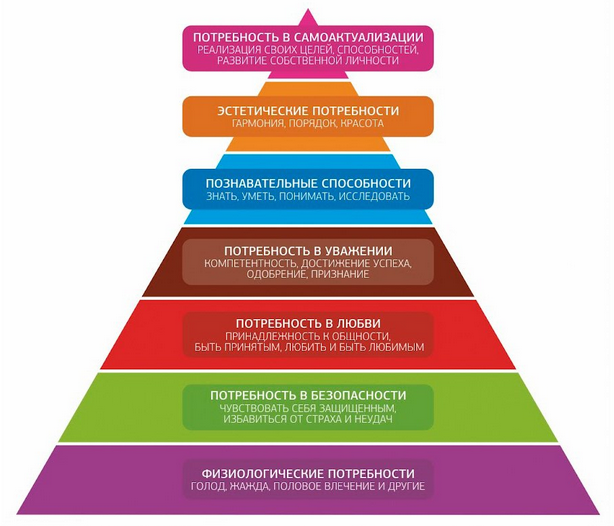 Рисунок 1. Пирамида потребностей Абрахама Маслоу.Связь между туризмом и краеведческой деятельностью состоит в том, что последнее является следствием зарождения потребности в познании через научные экспедиции и путешествия в привилегированных слоях общества, которое позже стало приобретать массовый характер в связи с ростом благосостояния. Исходя из этого, ниже будет изложено развитие  туризма  и становление экскурсионно-краеведческой деятельности в России.Итак, нет определенной точки отсчета зарождения туризма, поскольку любое перемещение  на длительный срок и в новое место носило определение «путешествие».  Безусловно, потребность в выживании и особенности античной культуры обуславливает цели путешествий людей той эпохи: военные действия, торговые отношения и паломничество. Помимо очевидных факторов история развития туризма, не стоит забывать, что человеку присущ интерес к познанию разного рода и открытия древних греков и римлян, эпоха географических открытий явное тому подтверждение.Последующие исторические события, которые зафиксированы в исторической учебной литературе как великое переселение народов, падение Римской империи, эпоха викингов ограничивали перемещения людей, поскольку первостепенная задача человека того времени – выживание.Средневековая эпоха характеризуется  постепенным формированием древних государств и сосредоточением жизни в определенных  центрах с выгодным географическим положением, что вновь означало положительную динамику в жизни общества и появление образовательных учреждений, а, следовательно, и дальнейшее желание путешествовать уже с образовательными целями. Но, все-таки, переломным моментом в развитии туризма относится к позднему средневековью, когда появилась тенденция к образованности среди состоятельных сословий, заключавшиеся в посещение Средиземноморья и истоков цивилизации.  Стоит учитывать тот факт, что развитие туризма в каждом государстве шло своим путем, так например,  с периода средневековой Руси до петровской эпохи зарубежным поездкам был присущ деловой характер с политическими, торговыми и образовательными целями и  еще долгое время напоминает аналог современной командировки, нежели европейскую тенденцию. Исторически сложилось так, что с принятием христианства в Древней Руси появились пилигримы, объектами посещения которых являлись русские монастыри, Константинополь, Святая Земля. Эта традиция сложилось преимущественно среди духовного сословия, которое в свою очередь  являлось духовно-нравственным символом жителей Древней Руси (Кулик; 2012 г). Первое упоминание термина «туризм» относят к Англии XVII-XVIII вв, и как полагают исследователи является производной от слова «тур». Естественно, средневековая Англия мало чем отличалась от других государств, и туризм не оказывал экономическое влияние на экономику и был больше самодеятельным явлением. Тем не менее, период  пассивной роли туризма был прерван в 1841 г. Томасом Куком, который организовал, в нашем понимании, коллективную поездку с туристскими целями для активистов Общества трезвости из Лейстера в  Лафборо. Создание бюро путешествий «Томас Кук и его сын» в 1851 г. можно назвать первой организацией, осуществляющей туристскую деятельность (Путрик Ю.С.; 2014 г.). В XVIII веке выражение «окно в Европу» стало обозначением не только петровских реформ и  возможности путешествовать в европейские страны,  но и  становление научных основ краеведения, представляющих практическую значимость посредством наблюдения и сбора информации о природных, археологических и исключительных исторических фактах, «о диковинных древностях». На тот период времени под краеведением понимали историческое описание и сохранение вещественных свидетельств местной истории определенной географической местности [1]. Спустя несколько десятилетий разрешение путешествовать российскому дворянскому сословию после введения «Жалованной грамоты дворянству»  в эпоху Просвещения позволяло использовать свободное время на дальние поездки, а личный пример Екатерины II к познанию истории и географии страны – первое публичное проявление интереса к краеведческой деятельности, которое впоследствии можно заметить у всех российских правителей. Именно этот момент можно считать зарождение элитарного туризма в России. Первый путеводитель по столице Российской империи Андрея Богданова появился в связи с высоким интересом состоятельных иностранных гостей к городу, построенному на болотистой местности, к тому же данный путеводитель можно по праву считать первой попыткой описать город с краеведческой точки зрения, поскольку книга содержит историко-географическую информацию, расположенную по территориальному принципу. Если на конец XVIII века экскурсионные материалы были эпизодом в издательском деле, то XIX век отличается увеличением общего числа тиража экскурсионной и краеведческой литературы не только с описанием двух столиц, но и курортных мест. Данные события говорят о постоянном спросе среди дворянской русской и иностранной элиты XIX века и описывают предысторию туризма. В эпоху правления Александра II и после проведения крестьянской реформы 1861 года, когда дворяне получили компенсацию за землю, путешествия и поездки приобретают массовый характер. На волне популярности выездных поездок создается первая русская туристская компания «Акционерное общество Иматры», занимающаяся обслуживанием русских туристов за границей. К тому же строительство железной дороги способствовало частым поездкам в пределах своей страны.Именно к этому временному рубежу можно отнести интеграцию экскурсионно-краеведческой деятельности в туризм, каким он определяется в современном понимании. Доказательством этого может послужить создание первого российского альпийского клуба в Тбилиси 1877 году, чьи результаты деятельности носили научно-исследовательский характер и представлялись на заседаниях в Русском географическом обществе, прослеживается инициатива в «исследовании и изучении неизвестного» и потребности в путешествиях. Последующее появления таких организаций, как: «Кавказское горное общество», «Владикавказский горный клуб», «Кружок любителей природы, горного спорта и Крымских гор», «общество велосипедистов-туристов» являются наглядным примером становления туризма по европейскому  образцу. На тот момент времени, деятельность бюро путешествий, неформальных обществ любителей-путешествий  туринг-клубов в Европе конца XIX века начало XX века носило элитарный характер (Долженко Г.П; 1988). Интересным примером служит деятельность «кружка любителей природы, горного спорта и Крымских гор» 80-е годы XIX века. Клуб и его последующие  действующие  филиалы стали первыми прообразами российского туризма и экскурсионно-краевечдеской деятельности. Интересно, что первые пешеходные тропы (Шангеевская тропа) на хребет Яйлы были созданы совместно с Обществом содействия благоустройству курорта Ялта. В дальнейшем с популяризацией курортной местности в крупных городах Российской империи общество  уделило особое внимание ученическим экскурсиям «Развивая в молодежи пытливость ума и любознательность, они вместе с тем имеют гигиеническое значение, давая юношам возможность провести более или менее продолжительное время на чистом воздухе в гористых местностях, что вместе с передвижением по горам должно способствовать физическому развитию и укреплению организма». Данное обстоятельство указывает на приобретение воспитательной функции в деятельности кружка, которая воплотилась в ученических экскурсиях. Необходимо сделать акцент на том, что воспитательно-образовательный смысл экскурсий объясняется основным мотивом в познании и в путешествии, по словам петербургский профессора Иван Михайлович Гревса: «главная, самая определяющая черта в природе «экскурсии» - это непосредственное соприкосновение человека с миром через активное путешествие к нему». Ему же принадлежит определение: «Путешествие – один из величайших факторов развития культуры» (Усыкин Г.С; 2000).Следствием расширения экскурсионного дела  первых туристских клубов стало понимание о необходимости подготовленных экскурсоводов из числа  школьных преподавателей. Задача клуба в увеличении туристского потока в данный регион была успешно выполнена за счет педагогических экскурсий одной из действующих форм пропаганды туризма в Российской империи.После Октябрьской революции 1917 г. краеведческая деятельность стала более массовым явлением, поскольку в их работе стали участвовать рабочие, крестьяне и молодежь и новая власть активно применяли дореволюционные разработки, целью которых было соединить путешествия по России с активным изучением истории и географии страны («Русское общества туризма и отчизновения»). 20-е-30-е годы была претворена в жизнь идея о включение краеведения в школьные программы. Именно в этот период формируется основной научный фундамент такой дисциплины, как «краеведение» и, как считал Лихачев,  «основа нравственного  воспитания народа» (Лихачев Д.С.; 2000). В декабре 1921 г. в Москве состоялась  I Всероссийская конференция научных обществ по краеведению, где прозвучал главный тезис Н.К.Крупской:  «Исходным пунктом … обучения должно быть изучение родного края». Вследствие этого в 1922 г. было создано Центральное бюро краеведения (ЦБК), годом позднее в печати появился журнал «Краеведение», который с 1930 г. объединился с  журналом «Известия ЦБК» стал выпускаться под общим названием «Советское краеведение» (до 1936 г.). С 1930 г курс «краеведение» был введен в  образовательные программы высших учебных заведений. По общим подсчетам  общее число краеведческих обществ, музей и исследовательских станций с дореволюционного времени по 1927 г. увеличилось со 160 до 2 389, активная популяризация краеведческой деятельности позже назвали «золотым десятилетием» краеведения. Краеведение превращается в общественно-полезную практику, направленную на всестороннее изучение родных мест, своеобразную функцию воздействия на научное и интеллектуальное сознание провинции, на воспитание любви и уважения к своей «малой родине» и через все это предстает перед нами как общественное явление, социокультурный феномен. Несмотря на общее развитие экскурсионно-краеведеческой организации в рамках воспитательной деятельности существовало серьезное упущение со стороны ЦБК, которое стремилось заниматься всеми проблемами краеведения, не деля его на структурные компоненты (географические, исторические, экономические, социальные), которые до XX века были заложены в уставах первых туристских клубах. Характерной чертой туризма новой страны стала его массовая плановость и принадлежность экскурсионного маршрута к построению советского государства, в противовес этой характеристики возник массовый самодеятельный туризм «пролетарский», подведомственно находившийся в руках комсомола. С одной стороны массовый плановый туризм являлся отражением пассивного планового отдыха рабочих, то сущность пролетарского туризма заключалась в его активности и инициативности присущей творческой молодежи. Исходя из этого логичным выводом будет то, что экономически-выгодным предприятием был массовый плановый туризм, этим же объясняется позднее создание Российского общества туристов. Аресты деятелей краеведения в период репрессий 1929-1939 годы (перестали издаваться популярные краеведческие издания, происходил постепенный распад ЦБК), ликвидация Всесоюзного общества пролетарского туризма и экскурсий и перевод его полномочий Всесоюзному центральному совету профессиональных союзов нанесли серьезный урон краеведческой деятельности. Создание туристских секций при профсоюзах стали заниматься организацией походов и экспедиций, а детский туризм  и экскурсии были признаны учебно-воспитательной работой, в которую обязательно входят физические упражнения для закаливания молодого организма и подготовка будущего бойца. Полученные навыки туристов были полезны и успешно применялись  в ходе Великой Отечественной войны.После войны необходимость в восстановлении экономических и социальных ресурсов страны была первоочередной задачей, поэтому все материальные и духовные силы людей были направлены на создание новых условий жизнедеятельности, тем не менее, проводились работы по восстановлению прежних достопримечательностей, созданию памятников, увековечивших подвиги советского народа, а также новых экскурсионных маршрутов по местам боевой славы. Особое внимание по-прежнему уделялось детско-юношескому туризму, поощрялись физические достижения и успешное усвоение походных навыков. «Хрущевская оттепель» затронула и туристскую отрасль в СССР: зародился  международный молодежный туризм в рамках молодежных профсоюзов, возобновилась деятельность  туристских клубов, открытие новых туристко-оздоровительных лагерей, возобновление краеведческих наблюдений, проведение спортивно-ориентированных мероприятий в рамках отдыха и досуга, Всесоюзный туристский поход молодежи, участие представителей туротраслей в международных конференциях (Усыкин; 2000).С 1969 года начался период интенсивного развития туризма и экскурсий, определявшийся достижением туристско-экскурсионного обслуживания соответствующего уровню общественно-экономических условий страны. Особое внимание уделялось экскурсионному делу, поскольку туризм и экскурсии постепенно превращались в обслуживающую отрасль. Это означало создание комплексной отрасли обслуживания населения, в основе которой стали Главные экскурсионные управления. Появление и распространение отдыха родителей с детьми изначально в выходные и праздничные дни, а затем и в отпускной период – это зарождение основ современного семейного отдыха, послужившим основным стимулом к размаху и массовости отечественного туризма в 70-80-е годы, являвшимся основным показателем стремления советских граждан к потребительскому идеалу [2].Трансформация видов отдыха и способов путешествий постепенно меняли облик туризма и экскурсионно-краеведческой деятельности в России, а последующие политические, экономические и социальные изменения вовсе кардинально изменили  туристскую отрасль. Начавшийся в капиталистических странах процесс активного формирования потребительского общества постепенно затронул и пошатнувшиеся социалистические страны. Отсутствие определенных материальных благ с лихвой стало компенсироваться после распада социалистического блока. Развитие российского потребительского рынка с 2000 года ежегодно составляют прирост около 10-15% и на сегодняшний день почти достиг уровня рынка постиндустриального общества [46].  В связи с этим, потенциальным потребителем движет большое число мотивов, чем могло бы показаться на первый взгляд и условно их можно разделить на две группы: основные и дополнительные. За принятия конечного выбора отвечают основные мотивы, в то время как дополнительные мотивы оказывают  влияние на конечный выбор продукта. Приоритетность тех или иных мотивов формируют общий интерес  человека, который он в свою очередь на стадии выбора применяет к потенциальной услуге. Это объясняет разнообразие интересов на различных этапах жизнедеятельности человека: от детства заканчивая «третьим возрастом».Систематизируя основные концепции теории мотивации Чудновский А.Д. в своей работе «Управление потребительскими предпочтениями в сфере отечественного туризма и гостеприимства  и основные направления реализации туристского продукта», в целом выделяется 3 группы концепций: аналитические, иерархические,  комплексные (Чудновкий А.Д.; 2014 г.).Первая группа описывает всевозможные  мотивы рекреационной деятельности человека, где основным источником информации являются опросы и выявление в них ключевых целей. Р. Крэнделл, П.Г.Кабанов – представители аналитической концепции 80-х годов заложили основу в исследовании туристской мотивации и создали еще одно пространство для изучения потребительского спроса в сфере туризма. Тем не менее, основной недостаток любой аналитической мотивационной теории является продолжением ее же достоинств: чем подробнее перечень потребностей, тем сложнее провести между ними границы.Иерархическая группа концепций соответствует своему названию, в основе которой лежит распределение человеческих потребностей. Локомотивом этой группы стала «теория человеческой мотивации» А.Маслоу, его теория гласит, что только  удовлетворение низших потребностей (физиологические и потребность в безопасности) объясняет появление возможностей и желания к путешествию. Примером применения  «пирамиды потребностей» в туристской сфере является большое разнообразие видов туризма. Снижение физической активности, постоянные стрессы, перенасыщение  информацией ежедневно отрицательно сказываются на общем состоянии здоровья человека, этим объясняется появление видов туризма, направленных на восстановление сил и душевного равновесия. Потребность самосохранения в сфере туризма нашла воплощение в страховой деятельности (страхование выезжающих за рубеж, страхование багажа и т.п.). Общение с людьми, посещение всевозможных интересных фестивалей и мероприятий, волонтерские инициативы относятся к социальной ступени иерархии исходя из того, что в данных действиях просматривается понятие «причастности» и желанием человека состоять в определенной группе. Возможность путешествовать всегда была показателем финансового состояния человека и свободы передвижения. Несмотря на повсеместность туризма как явления, человек, совершающий путешествие, все же относится к привилегированному классу, повышая тем самым себя свой социальный статус в привычном для него обществе. Процесс самореализации или самоактуализации – вершина пирамиды потребности по Маслоу –  отражен в туристской сфере бесконечным поискам  идеального места или потреблением таких туристских услуг человеком, которые  соответствуют его текущим вкусам и предпочтениям человека. Теория А.Маслоу стала основой для разработки типологии туристов (5 типов), разработанной Ч.Пирсом. Каждая ступень соответствуют определенной  стадии  адаптации в сфере туризма, что в свою очередь допускает эволюцию по мере взросления и приобретения опыта.Теория мотивация Д.Шварца является квинтэссенцией  социальной психологии и психологии личностного роста, его концепция выделяет рациональные и эмоциональные мотивы. К первым относятся такие мотивы как: прибыль и экономия, снижение риска, удобство, гарантированное качество обслуживания, репутация. К последней группе мотивов относя: «свое я» - значимость, признание, познание, следование моде, престиж (желание быть принятым в обществе). Результат систематизации потребностей и выделения наиболее приоритетных  групп потребностей, побуждающих людей путешествовать, имеет практическую значимость при проектировании туристского продукта.В основе комплексной группы концепций лежит двойственность поведения отдыхающих, для которых характерно два состояния: возбуждение и расслабление. Идеальное состояние человека – балансирование между этими двумя состояниями. Особенность такого подхода заключается в определении оптимального уровня: чем выше состояние возбуждения человека, тем скорее он выберет расслабляющий отдых. По такому же принципу объясняется стремления человека к активному отдыху, характерному для людей с пассивной физической деятельностью. Проблемой вышеизложенной концепции является тот факт, что человеку свойственно чередование форм отдыха, напоминающий механизм маятника, т.е. от пассивного отдыха к активному. Интересное решение данной проблемы предложил М. Дж.Аптер, разработавший реверсивную теорию мотивации. Основная ее идея заключается в том, что существуют два различных состояния активности - повышенной и пониженной. Восприятия человека в  каждом из двух состояний кардинально меняется. Действия человека в состоянии повышенной активности имеют целенаправленный путь и долгожданный результат – отдых. В период пониженной активности человек «плывет по течению», делая то, что ему нравится, воплощая тем самым недостаток спонтанности в его жизни посредством разнообразного активного времяпрепровождения. Новое социальное явление как отпуск, появившийся на рубеже 19-20 веков,  стало следствием механизации человеческого труда и побудило работодателей оценить по достоинству человека как трудовой ресурс.  До сих пор отпуск является поощрением определенной трудовой деятельности человека, и стремление  распределить свой отпуск на  кратковременные периоды времени  объясняется желанием работодателя в эффективной работе сотрудника, а с точки зрения отпускника удовлетворить потребности в соответствии с его фазой активности. Следовательно,  одна из задач сферы туризма как раз состоит в улавливании  подходящего состояния отдыхающего и грамотном предложении согласно вкусам и предпочтениям последнего.  Помимо этого, сложно отрицать факт, что отдых должен доставлять удовольствие, согласно исследовательской работе Дэвида Фенела (D.A.Fennel) «Сущность удовольствия в туризме» модель удовольствия, основанная на разных видах и степенях удовольствия,  контрастирует с различными периодами, которые отражаются в самом туристском опыте, и может пролить свет на удовольствие, как основной мотив отдыхающих. Значение предвкушения  и новизна – те формообразующие факторы, которые обуславливает выбор места и способ отдыха [4].Эволюция всевозможных концепций мотиваций на базе психологии, физиологии, менеджмента происходит на фоне беспрерывного технического прогресса, поэтому без текущего анализа действительности и прогнозирования возможных тенденций сложно представить, какая стратегия развития туризма будет наиболее эффективной. В связи с этим, по заказу Amadeus (глобальная консалтинговая компания), компания The Future Foundation с ведущими футурологами, экспертами туристской отрасли и путешественниками из разных стран провела исследование, где преобладал скорее психографический, а не демографический подход.  Было выявлено шесть категорий туристов, которые сформируются к концу следующего десятилетия (См. Рисунок 2):Фанаты социальных сетей (Social Capital Seekers). Комментарии, паблики, обзоры основной онлайн-аудитории среди друзей и знакомых будут влиять на выбор будущего отпускника при планировании поездки.  Возрастающая активность в социальных сетях, растущий с большой скоростью информационный контент из публикаций и репостов с множеством «лайком» постепенно  сформируют новый туристский сегмент. Ценители культурного опыта (Cultural Purists) смотрят на  путешествия как на погружение  в чуждую, непривычную культуру. Удовлетворенность от отпуска аутентичности опыта.Приверженцы этических принципов (Ethical Travellers) будут выбирать отдых в соответствии с этическими убеждениями устойчивого туризма. Для таких туристов характерно участие в волонтерских проектах, деятельность по защите окружающей среды, помощь в местном общественном развитии.  Особой популярностью будут пользоваться туры с экологической составляющей.Искатели простых решений (Simplicity Searchers) будут склонны выбирать туристский продукт, гарантирующий безопасность и занимательное времяпрепровождение, во избежание лишней траты времени, поскольку отпуск для этого сегмента – редкая возможность отдохнуть.Путешественники по необходимости (Obligation Meeters). Важное событие, встреча, запланированный отдых в рамках ограниченного времени и бюджета характеризуют будущую категорию. Лишняя суета и спонтанные действия во время поездки – это не про них, поэтому тщательность планирования будет соблюдаться по четкому алгоритму действий. Охотники за наградой (Reward Hunters) или туристы, привыкшие роскошно путешествовать. Их характеризует стремление вернуть часть своих инвестиций, затраченных на поездки, посредством  создания сферой обслуживания образа роскошной жизни для них. Это частично связано  с wellness-тенденциями, включающих в себя как физическое, так и личностное самосовершенствование. Наслаждаясь путешествием, они воспринимают такого рода услуги, как поощрение или опыт «must have», который демонстрирует эффективное  вложение денежных средств, времени и энергии рабочих будней [81].  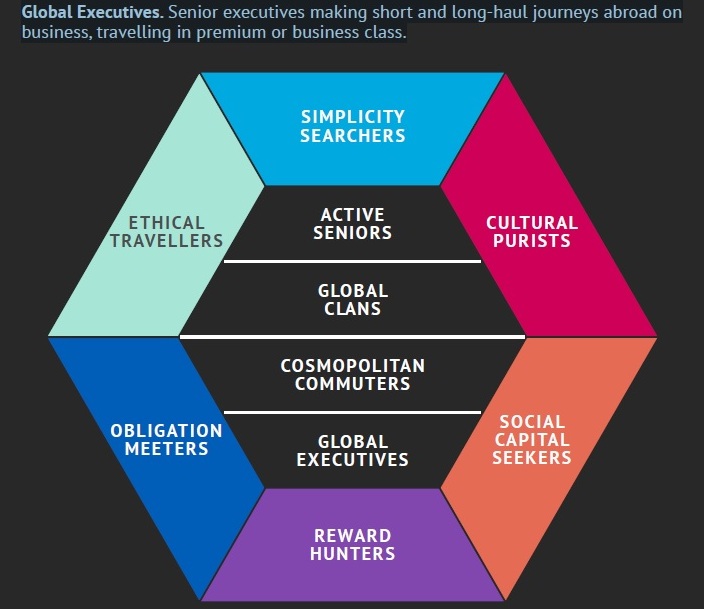 Рисунок 2. Категории туристов, которые сформируются к концу следующего десятилетия.Целесообразно говорить уже не о востребованности на конкретный вид туризма, а на некие новые тенденции выбора туриста. Тенденции выбора в туризме  воплотились в информационном пространстве посредством таких Интернет-ресурсов, как Booking.com, tripadvisor, различных форумов и блогов путешественников, которые описывают свой опыт и впечатления исходя из следующих параметров: туристская дестинация, место размещения, развлечение и наличие субъективных параметров (определенные требования к качеству обслуживания, тип питания и т.п.) [2].Анализируя вышеизложенные концепции и данные исследования, можно выявить ряд общих сложившихся тенденций, так или иначе способных повлиять на формирование мотивационной иерархии потенциальных туристов. Стоит повторить некоторые из них и отметить новые:распределение  отпускного времени в пользу нескольких краткосрочных периодов. В туризме это нашло отражении в виде появления спроса на туристский продукт в «несезон»;сочетание качественного отдыха с поощрительным элементом и насыщенной разнообразной программой в ограниченных временных рамках;повсеместное использование информационного контента интернет-ресурсов с советами и рекомендациями он-лайн пользователей (Booking, tripadvisor, блоги и форумы для путешественников);склонность выбирать близкое месторасположение отдыха с целью избежать нарушения суточного ритма;переход от единообразных поездок к разнообразному отдыху, в рамках которого турист ощущает приобщение к местной культуре, а также расширяет свои знания и совершенствует навыки – и как следствие еще одна тенденция:увеличения самостоятельно организованных туристов с заметной склонностью к авантюризму. Все вышеупомянутые тенденции  демонстрируют  превосходство  вторичных мотивов над первичными при выборе современного туриста. Можно утверждать, что сочетание нескольких мотиваций и динамичность тенденций усложняют человека, заставляют его адаптироваться в информационно-насыщенном мире, поэтому возникают требования к доступности, безопасности, новизны и практической пользы к новому туристскому продукту.Исходя из вышеизложенного можно утверждать, что краеведение на настоящий момент переживает этап реформирования, быстрой трансформации социальных групп. Двоякая функция состоит в том, что оно изначально призвано изучать местный край с тем, чтобы способствовать его преобразованию на основе конкретного знания региональных условий и возможностей, во-вторых, краеведение выступает как адаптивно-стабилизирующий фактор в нестабильном обществе. Чувство малой родины укрепляет уверенность человека в своем настоящем и будущем, прививает чувство безопасности в месте постоянного пребывания. (Болтушкин В.В.; 2013 г.) 1.2 Определение категории краеведческого туризмаПривлекательный образ должен состоять из комбинированных видов природных, культурно-познавательных, экономических, трудовых  ресурсов для удовлетворения разносторонних интересов потенциального туриста. Имея четкое представление об образе, произвольно возникает вопрос:  какая научная дисциплина содержит в себе четыре вышеперечисленных компонента, формируя тем самым образ местности на определенном этапе его развития, и имеющая непосредственную связь с туристской сферой?Допустимым ответом на этот вопрос, могут быть такие дисциплины, как регионоведение и страноведение, которые связаны между собой, но, тем не менее, являются предметами для узкого круга специалистов,  а туризм – это явление равнозначное, как для массового потребителя так и для узкопрофильного сегмента, интересующимся вышеупомянутыми дисциплинами. В связи с этим,  очевидно, что наиболее верный ответ, представленный через  такую дисциплину как краеведение, будет наиболее подходящим. Как отмечал Д. С. Лихачёв, «чрезвычайно важная и исключительно редкая особенность краеведения, в том, что у него нет «двух уровней»: для специалистов и для широкой публики. Оно само по себе популярно и существует постольку, поскольку в его создании и потреблении участвуют массы» (Лихачев Д. С.; 2000).Краеведение изучает природу, население, хозяйство, историю и культуру конкретного края. Очевидно, что оно принадлежит к типу комплексных наук, соединяя в себе сведения таких отраслей знания, как физическая и экономическая география, геология, биология, демография, история, этнография, искусствоведение, филология и ряда других. Краеведческая составляющая в той или иной мере, напрямую или косвенно, пронизывает почти все области знания, сферы интеллектуально и физического труда человека, делая их максимально приближенными к жизни. Исходя из этого, существует три смысла краеведения: 1) всесторонние изучение какой-либо территории;  2) совокупность знаний о конкретном крае; 3) общественное движение. В дисциплине «краеведение» принято выделять следующие направления: историческое, этнографическое, природное (природно-географическое), литературное, художественное, топонимическое. Объектное разнообразие природной составляющей краеведения способствовало выделению дополнительных направлений, таких как: геологическое, экологическое (экокраеведение), зоологическое, ботаническое. Популяризация духовных ценностей обусловила создание религиозного или паломнического направлений. Специфика краеведения в том, что данная дисциплина имеет практическую направленность через реализацию  ее  пяти основных функций:Культуроформирующая функция. Человек стал духовно-нравственным существом, когда обрел историческую память. Задача краеведения – освоить и сохранить историческую память человечества, сначала на уровне памяти родовой, местной. К тому же, краеведение способно отследить  и зафиксировать изменение потока социо-культурной трансляции.Культурообъединяющая функция реализуется посредством постепенного формирования духовного кругозора потомков. Воспитательная функция играет существенную роль в становлении личности. Жизнь и поступки известных местных жителей оказывают непосредственное влияние на личностное развитие молодежи.Просветительская функция воплощена в пропагандистско-популяризаторской деятельности в разных формах.Нравственная функция. Желание познать то, что ближе всего -  основа интереса и ко всему остальному, путь к пониманию и развитию общих представлений о мире и обществе.В методологии науки, как и в любой другой дисциплине, принято выделять предмет и объект исследования. Предметом исследования является определенный край или местность, объектом может быть как отдельный элемент, так совокупность следующих компонентов: 1. Природа (геология, гидрология, климат, почвы, растительность, животный мир). 2. Население и населенные пункты. 3. Экономика местного края. 4 История и культура. (Болтушкин В.В.; 2013 г.) Организационная форма краеведческой деятельности классифицируется следующим образом: государственная; школьная; общественная (добровольная) [3].Государственная форма характеризуется комплексными научными исследованиями территории страны государственными научными учреждениями, в России это: Российская академия наук, Российская академия образования, Российская академия медицинских наук.Школьное краеведение трактуется в «Энциклопедии образования» как организованная и управляемая педагогом деятельность учеников, которая состоит из образовательно-познавательных, поисково-опытных, практически творческих компонентов, и направленная на систематическое изучение, сохранение и воссоздание культурного наследия родного края. Краеведение предусматривает ознакомление учеников с природой, географией, историей, культурой края, способствует формированию национального самосознания и ценностных ориентаций, воспитанию патриотических чувств, развития потребности и готовности распространять и преумножать культурное достояние [1].Существует две формы организации школьного краеведения: школьный туризм и экспедиция. Первый вид внеурочного краеведения является школьный туризм, аналогом которого была активная экскурсионно-краеведческая деятельность в 80-е годы XX века. Второй вид представляет собой одну из форм исследовательскую и поисковую работы совместно с государственными и общественными организациями. Эффективной формой организации поисковой краеведческой работы в природных условиях являются туристские походы и тематические туристские экспедиции. Они имеют целью не только поиск полезных ископаемых, памятников природы, экскурсионных объектов и иного, но и их учет, охрану. Очевидна прямая связь с краеведением. В рамках действующего с 2012 г. проекта Русского географического общества «Школьные экспедиции» было проведено около 100 экспедиций [4].Общественное краеведение можно определить как деятельность различных негосударственных обществ, фондов, союзов, клубов, объединений по организации краеведческих исследований, конференций, встреч, выставок и мероприятий с целью популяризации лучших произведений местных краеведов, традиций и обычаев местного населения, истории и искусства родного края. Примерами организаций, осуществляющих краеведческую деятельность на всероссийском уровне, являются: фонд А.И. Солженицына, Детский фонд, Фонд мира, СВОД (Союз волонтерских организаций и движений) [5].Основные центры сосредоточения краеведческой деятельности в России на сегодня представлены следующими организациями: краеведческими музеями; региональными краеведческими научными сообществами, созданными на добровольной основе; школьными кружками; самодеятельными туристскими объединениями, краевыми, областными и районными библиотеками.Туроператоры сотрудничают с музейно-экскурсионными структурами, которые являются связующим звеном между различными субъектами краеведческих организаций и целевой аудиторией в контексте туризма. Использование ресурсов краеведческих музеев в развитии внутреннего туризма стало поводом для маркетингового продвижения туристкого продукта под названием «краеведческий», что в дальнейшем способствовало цепной реакции в понятийном аппарате дисциплины «туризм».Наиболее частое употребление «краеведческого туризма» встречается в учебной литературе как синоним культурно-познавательного туризма (культурного) с акцентированием на использовании исключительно историко-культурных потенциала местности. Своеобразие и уникальность историко-культурных ресурсов определяют тематические подвиды туризма с приставкой «культурно- »: этнографический, этнический, фольклорный, антропологический, архитектурный, религиозный, экологический [6].  Тем не менее, Кравченко М.В. в статье «Краеведческий туризм как библиотечный бренд» не дает определения «краеведческому туризму», а  рассматривает краеведческий туристский ресурс как важный элемент деятельности публичных библиотек. Директор центральной библиотеки М.Ю. Лермонтова города Санкт-Петербург С.С. Серейчик, воплотивший идею экскурсии литературной идентичности в туризме, на межрегиональной краеведческой конференции высказал идею, что любой город или местность может стать привлекательным для туризма, если этого захотят его жители. В контексте краеведческо-просветительской деятельности библиотек стало употребляться такое понятие как «малый туризм». Библиотеки, обладая богатым опытом культурно-просветительской деятельности, огромными информационными ресурсами, поисково-исследовательскими навыками, способны оказывать бесценную помощь (а иной раз даже быть вполне ощутимыми конкурентами) краеведам, историкам, экскурсоводам.  К тому же возможность использования библиотечного пространства рассматривается как привлекательный объект туризма, располагающий историческим зданием, музейными экспозициями, площадками презентаций творчества местных мастеров). Резюмируя статью, можно сделать вывод о том, что публичная библиотека – это уникальный туристский ресурс для развития регионального туризма, поскольку выполняют краеведческо-просветительскую деятельность для читателей любого возраста и всех категорий. Нельзя исключать того факта, что среди читателей есть категория людей, которая потенциально может быть заинтересована в туризме. Идея библиотечного бренда – это новый маркетинговый ход, который вполне применим в индустрии туризма [2].Учитывая  вышеизложенный материал и последние тенденции туризма, актуально будет определить краеведческий туризм  как одну из форм внутреннего туризма на региональном и муниципальном уровнях, направленный на удовлетворение туристских потребностей посредством вовлечения местных жителей в изучении условий и возможностей развития своей территории.1.3 Методика оценки туристско-рекреационного потенциала для развития краеведческого туризмаОценивание туристско-рекреационного потенциала на предмет развития краеведческого туризма предстоит осуществить по нескольким  методикам, которые представлены ниже после уточнения понятийного аппарата.Для развития туризма в любом регионе необходимо иметь достоверную информацию о туристских ресурсах данного региона. В статье 1 Федерального закона «Об основах туристской деятельности в Российской Федерации» в редакции 2007 г. приводится определение понятия «туристские ресурсы», согласно которому, туристские ресурсы – это «природные, исторические, социально-культурные объекты туристского показа, а также иные объекты способные удовлетворить духовные и иные потребности туристов, содействовать поддержанию их жизнедеятельности, восстановлению и развитию их физических сил» [2].Тем не мене для определения необходимости развития туризма на какой-либо территории недостаточно иметь только аттрактивные туристские ресурсы. В связи с этим производится оценка «туристского потенциала», которое авторв «Энциклопедии туризма» определяют как совокупность природных, культурно-исторических и социально-экономических предпосылок для организации рекреационной деятельности. Иными словами, туристский потенциал содержит в себе как туристские ресурсы, так и условия для приема и обслуживания туристов (Зорин И.В., Квартальное В.А; 2014). В условиях рыночной экономики оценивание туристско-рекреационного потенциала региона, как правило, происходит в рамках расчета рейтинга инвестиционной привлекательности, в основе которой лежит метод экспертных оценок. Данный подход имеет два существенных недостатка: 1) наличие субъективного элемента; 2) расчет рейтинга региона производится относительно среднего по России уровня, который находится под влиянием внешних и внутренних факторов [1]. Целесообразным решением будет обозначить конкурентоспособность исследуемого региона в инвестиционной туристкой среде перед оценкой туристко-рекреационного потенциала.   Учитывая генезис краеведческого туризма, целесообразно выбрать методику, которая раскроет туристский потенциал региона в максимально выгодном свете, воспитывая в жителях бережное отношение и гордость за свою «малую родину». К тому же, стоит учитывать специфику краеведческого туризма, заключающуюся в его целевой аудитории – местных жителях, которые, на первый взгляд, осведомлены о туристских ресурсах региона, наиболее посещаемыми рекреантами. Оценивание по методике Е.Ю. Колбовского с наиболее выгодной позиции раскроет туристско-рекреационный потенциал региона и поможет выявить мало задействованные ресурсы в туризме. Описание наиболее привлекательных объектов исторического и природного наследия, составляющих краеведческий каркас региона, а также выявление мест, выбранных населением для рекреации самостоятельно, приведут к общему выводу о характере туристско-рекреационного потенциала потенциальной территории, который отразит:основные туристские занятия рекреантов;наиболее популярные объекты туризма;перспективные виды туризма;основные проблемы реализации туристско-рекреационного потенциала территории.Описывание культурно-исторических ресурсов, таких как, уникальные археологические памятники, памятные места, будет осуществляться в хронологической последовательности для выявления особенностей Самарской области. Заложенный критерий «наличие мест, выбранных населением для рекреации самостоятельно» будет рассматриваться в рамках оценивания культурно-исторических, природных и социально-экономических ресурсов.В исследовательской работе присутствует элемент авторской субъективности при итоговом оценивании туристско-рекреационных ресурсов, использующихся в конкретном виде туризма в рамках туристского спроса и предложения (в таблицах обозначено как «степень использования»).Дополнением к методике Е.Ю.Колбовского будет описание потенциальных туристких ресурсов (использующихся в специализированных видах туризма), а именно: эко-фермы и экопоселение, особо охраняемые территории, уникальные культурно-досуговые центры и музеи, объекты литературного, музыкального и фольклорного наследия.Группа социально-экономических туристических ресурсов оценивается с двух точек ракурсов: с позиции туристов и с позиции организаторов туристской деятельности. Первый ракурс определяется следующими количественными показателями: транспортным сообщением, средствами размещения, предприятиями питания, развлекательно-зрелищными предприятиями, санаторно-курортными учреждениями, работой туроператоров и наличием регионального продукта. Второй ракурс выражается через кадровые, образовательные, материальные, инвестиционные, управленческие ресурсы, государственным регулированием, а также динамикой туристского спроса и предложения [7]. Учитывая специфику краеведческого туризма, на который возлагается культурно-просветительская функция, целесообразным решением сделать акцент на параметре оценивания с туристской точки зрения посредством описания транспортного сообщения, подсчета коллективных средств размещения, развлекательно-зрелищных предприятий (музейных учреждений), деятельности туроператоров и турагентств, занятости населения в сфере туризма и инвестиций. Глава 2. ОЦЕНКА ТУРИСТСКО-РЕКРЕАЦИОННОГО ПОТЕНЦИАЛА САМАРСКОЙ ОБЛАСТИ 2.1 Культурно-исторические ресурсыСогласно методике оценки Е.Ю. Колбовскго историческое наследие заключается в наличие привлекательных объектах показа, которые он определил и перечислил: монастыри и сельские храмы; уникальные памятники археологии; места боевой славы; памятные места, связанные с интересными историческими событиями; сохранившиеся архитектурные центры сел и деревень.Монастыри и храмыК концу 19 века происходит окончательное заселение Самарской губернии и определяется этнический состав населения: в трех северных уездах губернии – Бугульминском, Бугурусланском и Ставропольском русские лишь незначительно превосходили по численности остальное население. В Бугульминском уезде проживали  в основном татары и башкиры; в Бугурусланском уезде значительную часть составляла мордва и татары. В двух южных уездах – Николаевском и Новоузенском – одну треть населения составляли немцы. Только два уезда – Бузулукский и Самарский –  были со значительно преобладавшими русским населением (Ведерникова Т.И.:.1991 г.)Таким образом, в непосредственном контакте на территории Самарской губернии оказались этносы, представляющие различные языковые группы (славянскую, тюркскую, финскую, германскую) и различные конфессии (христианство, ислам, язычество, с конца 19 века – небольшие иудейские общины).Территориальные границы Самарской области соответствуют границам существующей с 2012 г. Самарской митрополии, которая в свою очередь состоит из трех епархий: Самарская, Кинельская Отрадненской. В общей сумме в Самарской области действует 388 приходов: 191 в Самарской епархии, 103 в Кинельской епархии и 94 в Отрадненской епархии, что соответствуют расселению жителей региона [7].Монастырь – это достаточно уникальный туристский ресурс, который используется при разработке туристского продукта не только для паломнического и религиозного туризма, но и для культурно-познавательного. Под юрисдикцией Самарской епархии находятся 5 мужских и 2 женских монастыря, чьи стены открыты как для городских жителей, так и для сельских. (см. Таблица 1). Таблица 1. Монастыри Самарской области.Заволжский мужской монастырь в честь Честного и Животворящего Креста Господня представляет собой шедевр теремной архитектуры и местную достопримечательность. Построенный из дерева (ели) храм и мозаичные иконы, изготовленные из уральских самоцветов (яшма, чароит, радонит, кварц) – наглядное воплощение трудов талантливых самарских мастеров. Купол украшен 1,5 тысячами лемехов из осинового дерева, а крест выполнен из розового дуба. Это единственный новый монастырь в регионе, построенный в  традициях северного зодчества.Заволжский Свято-Ильинский женский монастырь с красными куполами цвета  огненной колесницы пророка Илии на фоне живописных Жигулевских гор был поднят из руин относительно недавно – в 2003 г. Сегодня монастырь часто посещают паломники и туристы. Интересен монастырь творческой деятельностью игуменьи Анастасии, которая писала стихи и песни, впоследствии исполненные артистами Самарского академического театра оперы и балета. Основная тема творчества – патриотизм, вера, надежда, любовь к Богу и ближним [8]. Вознесенский мужской монастырь – один из глубоко почитаемых монастырей Самарской области. Каменный Вознесенский храм и величественные монастырские купола были построены в 1851-1854 гг. Именно с этого времени обитель стала местом хранения Федоровкой иконы Божией Матери. Позже в честь иконы  Пресвятой Богородицы «Федоровская» на территории монастыря в благодарность за исцеление дворянина Ивана Борисова будет воздвигнута старейшая церковь. Рядом с обителью открывается живописный вид на Саратовское водохранилище и на город. Монастырь активно принимает группы паломников с возможностью организации трапезы и экскурсии.Свято-Воскресенский мужской монастырь действует с 2003 года. Уникальная библиотека православной литературы, бесплатная трапезная для престарелых и неимущих, церковные пение нескольких хоровых групп, воскресные беседы после окончания вечернего Богослужения, клуб православной молодежи «Единство» привлекают верующих и религиозных туристов. В 2008 году подворье и действующий в нем храм в честь Казанской иконы Божией Матери в селе Винновка, находящийся под юрисдикцией Свято-Воскресеского мужского монастыря, были преобразованы в самостоятельный мужской Свято-Богородичный Казанский мужской монастырь. По словам настоятеля обители, главная миссия монастыря – стать духовно-культурным просветительским центром области. На сегодня монастырский комплекс состоит из: двух храмов, братских корпусов, странноприимного дома (гостиницы для паломников), 47-метровой колокольни в виде маяка, музея истории села и обители, пристани, способной принять 4-х палубные пароходы. Исторически сложилось так, что освоение территории монастырского комплекса местными жителями происходило ещё с начала XX века в аспекте экскурсионно-краеведческой деятельности сотрудников Общества Археологии, Истории, Этнографии и Естествознания Самарского Государственного Университета под руководством П.А.Преображенского. Подтверждением этого факта является буклет экскурсионных маршрутов 1929 года «Экскурсии по Самаре, ее окрестностям и по Волге (маршруты)», в котором присутствует маршрут Куйбышев – с. Винновка – Шелехметьева гора (ныне гора Ош-Пандо-Нерь)  – с. Шелехметь. Воскресенский мужской монастырь в г. Тольятти находится в единственно уцелевшем здании Земской больницы (1902 г.) старого города Ставрополь-на-Волге, который был затоплен в связи со строительством Жигулевской ГЭС и Куйбышевского водохранилища. В монастыре хранится икона Святой великомученицы Варвары и считается местночтимой святынею. На сегодняшний день проводится реконструкция зданий монастыря, возведение новых корпусов, в том числе и странноприимный дом.Иверский женский монастырь был создан по инициативе граждан г. Самара в 1850 г. В тот же год была основана Иверская женская община (в 1860 году переименована в женский общежительный монастырь), которая насчитывала 38 сестер. Тем не менее, монастырский статус община получила лишь  в 1994 году, а позже архитектурный ансамбль монастыря признали памятником архитектуры местного значения. На сегодняшний момент в монастыре подвизаются более 60 сестер, ведутся работы по строительству других объектов монастырях [9]. Анализ туристских маршрутов выходного дня Самарской области паломнической службы «Радонеж» выявил наиболее посещаемые верующими и паломниками храмы (См. Приложение 1). Исходя из статистики заездов, наибольшей популярностью пользуются туры, в которых присутствует несколько объектов показа, например: здание храма как объект историко-культурного показа, обладающий главным мотивирующим объектом – святыней. Примечательно, что наибольшее количество заездов присуще турам, где при храме имеется святой источник (с. Ташла, Свято-Троицкий храм; с. Каменная Чаша, Никольский храм).Помимо духовных мотивов, прослеживается мотив познания через созерцание храмового зодчества, которым богат регион. Согласно народному каталогу православной архитектуры, наиболее популярны, но тем не менее не используются как туристский ресурс следующие храмы: церковь Михаила Архангела (1900 г, эклектика) в с. Павловка (Сергиевский р-н), часовня Люпова (1912 г., неорусский стиль) в деревне Ермакова (Ставропольский р-н), церковь Собора Самарских Святых (2007-2010 гг) в г. Самара, церковь Сергия Радонежского (1916-1918 г.) в г. Чапаевск.Отдельно стоит упомянуть интерес жителей области к деревянному храмовому зодчеству. В Самарской области в общей сумме имеется 109 деревянных храмов. Большинство из них возведено  на рубеже XX-XXI вв, к примеру, популярная среди жителей области церковь Новомучеников и исповедников в п. Прибрежный  в г.о. Самара, и только 19 относятся к дореволюционной постройке. Эстетическим своеобразием обладают руины историко-культурных сооружений, в том числе и храмов, оказавшихся в опале у советской власти: Куроедовская церковь (Похвистневскй р-н), церковь в с. Осиновка на территории Самарской Луки, церковь Покрова Пресвятой Богородицы в с. Елань (Хворостянский р-н), церковь Архистратига Михаила в с. Дергачи (Красноармейский р-н) и др. [9].Этническое и конфессиональное своеобразие Самарской области обязывает рассмотреть историко-культурные и духовные святыни иных конфессий, которые представляют интерес не только для их последователей, но и для горожан.В Самарской области насчитывается более 200 тысяч мусульман (татары, башкиры, казахи, азербайджанцы, узбеки) [1]. В подавляющем большинстве это татары – потомки некогда волжских булгар, в пределах государства которых ныне находится Самарская область. До революции существовало достаточно много мечетей, но только одна из них пережила советскую власть – ныне действующая Самарская историческая мечеть. Она находится в доме по улице Алексея Толстого (до революции Казанской), где исторически был татарский район проживания. В настоящий момент ведётся реконструкция исторической мечети, в частности, заново воздвигается минарет мечети.  Действующая с 1999 г. Самарская соборная мечеть является уникальным архитектурным сооружением, одним из крупнейших культовых сооружений не только в России, но и в Европе. Ее высота - 60 метров, общая площадь - 4800 квадратных метров, вместимость – около 5000 молящихся одновременно. Золотой минарет и полумесяц мечети стали украшением улицы Старо-Загорской, названной в честь побратима Самары. Приблизительно несколько тысяч мусульман присутствуют на службах, совершают обряды бракосочетаний и нарекают именем новорожденных [11].С середины XIX века по 1929 год происходил рост численности населения, в том числе и еврейской диаспоры (с 49 до 4 500 человек), в связи с этим еще в начале XX века остро встал вопрос о построении синагоги. В 1908 г. архитектором З.В. Клейнерманом была воздвигнута  вторая по величине в Европе хоральная синагога вместимостью около 1000 человек. В 1929 г. синагога была закрыта и в настоящий момент находится на реставрации. Тем не менее, с 1880 г. действовала синагога кантонистов, которая никогда не закрывалась, сейчас здание находится в пользовании хасидского «Иудейского общества г. Самары» [12].В 50-е годы XIX века в Самаре начала формироваться немецкая диаспора, большая часть которой исповедовала лютеранство. Одним из первых губернаторов Самары и создателем первой лютеранской общины в 1854 г. на территории Самарской губернии был Карл Грот. Именно ему принадлежала идея о строительстве лютеранской церкви. Интересен тот факт, что первоначально Евангелическо-Лютеранская церковь св. Георга (Самарская кирха) строилась как римско-католическая, и когда строительство храма в 1863 г. подходило к концу, в Польше, в то время принадлежавшей Российской Империи, произошло восстание. Вследствие этого все католическое понималось как польское и, соответственно, находилось в опале. В связи с этим, почти достроенная церковь была передана лютеранской общине. В 1865 г. церковь была полностью достроена и стала действующей до прихода советской власти [13].Географическим ареалом размещения католиков-колонистов стала в числе других и Самарская губерния. Кроме немцев, на территории епархии проживали также поляки, литовцы, латыши, армяне, грузины, французы и католики других национальностей.  Всего на 1891 год в Самарской губернии насчитывалось 11 римско-католических храмов (примечательно, что ни одного в столице губернии). Эта проблема вскоре решилась: в 1902 г. было  выбрано место освящения и началось строительство храма Пресвятого Сердца Иисуса (Польский костел) в неоготическом стиле по проекту московского архитектора Ф.О. Богдановича, которое завершилось в 1906 г. Как в начале XX века, так и сейчас церковь является памятником архитектуры местного значения и украшением города. В алтаре костела хранится копия  фрески Сальвадора Дали  «Христос Святого Иоанна Креста» [8].Представители этносов, составляющих сегодня основу населения области, появились на ее территории практически одновременно.[1] Следствием этого является ситуация этнической и конфессиональной терпимости, ситуация, также необходимая для осуществления рекреационной деятельности в форме религиозного, этнического и сельского туризма.Уникальные памятники археологии и памятные места для местных жителейНаличие уникальных археологических объектов дает дополнительное преимущество в развитии краеведческого туризма, поскольку наглядность увиденного создает иллюзию причастности у туриста и, как следствие, повышает его интерес к родному краю. Единственный ресурс для изучения древнейших периодов истории – археологические памятники, под ними понимаются: наскальные изображения, древние городища и селища, могильные захоронения, древние шахты и рудники.  На территории Самарской области согласно данным Управления государственной охраны объектов культурного наследия Самарской области расположено 19 археологических памятников федерального и 2118 выявленных объектов археологического наследия, из которых наибольшую известность среди жителей региона получили: комплекс памятников в с. Шелехметь и булгарские курганы в с. Новинки Волжского района, «Муромский городок» X-XIII вв в с. Валы (Ставропольский р-н). На данный момент в результате мифологизации городище «Лбище» III-IV вв н.э. стало больше сакральным местом для любителей легенд о Степане Разине [14] (См. Приложение 2).Для удобства восприятия информации материал об уникальных памятниках археологии и истории, которые используются в качестве объектов показа, будет изложен в хронологической последовательности, опираясь на материал книги по краеведению Самарской области (Дмитриева Э.Я; 2001 г).Согласно  археологическим исследованиям на горе Маяк рядом с селом Сиделькино (Челоно-Вершининский р-н), освоение древним человеком территорий Поволжья началось в каменном веке, и датируется X тысячелетием до н.э. Найдены стоянки, сгруппированные по левым притокам Волги, и керамические предметы елшанской культуры (самая древняя керамическая культура), ареал распространения которой находился на землях Самарской и Ульяновской областей. Обнаруженные стоянки близ села Съезжее (Богатовский р-н)  и на территории Самарской Луки относятся к культуре раннего энеолита (медный век) V-IV тыс. до н.э., они зачастую упоминаются в контексте существования Самарской культуры (средневолжская культура) В период бронзового века территория Самарской области, которая расположена в пределах лесостепеной и степной зон, активно осваивалась савроматскими племенами, образовавшиеся в процессе ассимиляции срубной (с. Михайло-Овсянка, Пестравский р-н) и андроновской археологических культур. При переходе в железный век вплоть до IV в н.э. в пределах среднего и нижнего течения Волги преобладали сарматские племена (с. Андреевка, Богатовский р-н). Примечательно, что были найдены следы пшеворской, именьковской и черняховской культур  III-IV в н.э., подтверждающие факт Великого переселения народов в Поволжье.      Результаты раскопок городища «Лбище», существовавшего в конце III-IV вв н.э, и исследование бытовых археологических находок выявили неместное происхождение обитателей. Вероятнее всего, племена относятся к черняховской и пшеворской культурам, по языку принадлежали к славянской группе индоевропейской семьи. В хозяйственной специализации преобладали земледелие, скотоводство и рыболовство. В определенный период времени площадка городища была окружена валом и рвом, жилые дома располагались в два ряда на берегу Волги, существовало святилище. Неестественность поз скелетов, найденных в одном из слоев городища, говорит о том, что многие жители погибли насильственным путем, скорее всего, вследствие вражеского набега. Об этом также может свидетельствовать целостность предметов домашнего обихода [15].У подножья горы Ош-Пандо-Нерь (с. Шелехметь) 13 столетий назад было огромное селище рядом с неприступной крепостью, которая предназначалась для убежища. Найденные металлические изделия, характер древней керамики  помогли установить, что селище и городище относится к V-VI  вв н.э. и соответствуют именьковской культуре (славянам, переселившихся с Преднепровья),  для которой было характерно пашенное земледелие, скотоводство. Очень скоро именьковские племена были вытеснены булгарскими племенами, о чем свидетельствуют прямоугольные могилы VII-VIII вв. с захороненными вещами без характерных для булгар могильников. Уникальность данного памятника состоит в том, что представлены следы двух сменивших друг друга некоренных народов [16].Неподалеку от с. Рождествено (Волжский р-н) находится не менее интересный археологический объект – Новинковский курганский могильник (29 курганов), который является единственным обнаруженным местом захоронения булгарских племен, мигрировавших на территорию Самарской Луки после распада племенного союза Великая Болгария в конце VII в. н. э. (Матвеева Г.И.; 1997 г.). Комплекс памятников в с. Шелехметь и Новинковский курганский могильник входили в программу экскурсионных маршрутов с 1929 г. (маршрут №33)  и до сих пор пользуются спросом у жителей области.Образованное  в VIII веке булгарскими племенами государство Волжская Булгария развивало свои торгово-экономические связи вплоть до падения и включения в состав Золотой Орды, о чем свидетельствует Муромский городок, расположенный на западных окраинах Самарской Луки, между населенными пунктами Валы и Жигули, – с X-XIII вв. один из крупных центров на окраине  Волжской Булгарии [17]. Древний город площадью около 150 га, защищенный валами, рвами, углубленными и расширенными оврагами и имевший в своем подчинении несколько десятков болгарских селищ, делился на две части (внутреннюю и внешнюю), что свидетельствует о развитии города. Жилища обычных волжских булгар были бревенчатыми, срубными, глинобитными. Кирпич был основным материалом для возведения казенных зданий, мечетей и жилищ феодалов. Найденные при раскопках предметы гончарного обихода, иностранные монеты, заморские украшения свидетельствует о торгово-ремесленной функции города, которая также объясняется выгодным географическим положением. На достойном уровне находились земледелие, скотоводство, образование, о чем свидетельствуют следы колоколовидных зернохранилищ в земле, кости огромного числа животных, остатки медресе и торжищ. Вторжение в 1236 г. ордынского войска под предводительством хана Батыя стало гибелью города: были сожжены городище и окрестные села. Одна часть продолжала свое существование в других булгарских поселениях, сумевших избежать разгрома, другая часть населения перебралась на левый берег Волги и стала расселяться вдоль ее притоков (р. Кондурча, Сок, Самара и др.). Примером булгарского поселения на левобережье служит Сухореченское селение площадью 12 га – важный торгово-промышленный центр сельского типа XIII-XIV веков (Похвистневский р-н) [18] . Остатки железоделательного горна, глиняных трубок (сопла), железные изделия, стеклянная посуда подтверждают сосредоточение ремесленных мастерских. Находки привозных изделий преимущественно из золотоордынских городов указывают на наличие в селении торжища. О причине гибели поселения известно мало: вероятнее всего, в результате похода Тимура (Тамерлана) в 1391 г. поселение подверглось полному уничтожению. 18 июня этого же года на р. Кондурча состоялась битва 400-тысячной армии Тимура с ханом Тохтамышем, решившая участь Золотой Орды. За поражением последовал период восстановления и концентрации военной мощи Русского государства в борьбе с Золотой Ордой. К этому событию приурочен ежегодный международный военно-этно-исторический фестиваль «Битва Тимура и Тохтамыша» у села Старый Буян [19]. Информацию об археологическом наследии Поволжья можно получить в музее археологии Поволжья, который является самостоятельным подразделением при историческом факультете Самарского государственного педагогического института.Места боевой славы и исторические события После распада Золотой Орды на месте когда-то процветавшей Волжской Булгарии образовалось Казанское ханство, просуществовавшее до 1552 г. В этот временной период земли ныне Самарской области приобретали окраинно-периферийный окрас, так, Самарская Лука и северные районный Левобережья территориально относились к Казанскому ханству, а центральные и южные территории степного Заволжья входили в состав Ногайской Орды. Для двух вышеупомянутых государственных образований характерным было отсутствие оседлого населения.XVI век в истории Самарской области получил название «Волжская вольница» в связи с «лихим» освоением и охраной присоединенных территорий казачеством. Вековые события жизни волжских казаков этого периода оставили свой след в топонимике региона. Основание крепости Самара в 1586 г. князем Г.О. Засекиным преследовало, прежде всего, три цели: 1. Охрана волжского пути. 2. Основание перевалочного пункта между Казанью и Астраханью. Постепенно развитие ремесел (плотничество, изготовление кирпича, кузнечное дело, гончарство, огородничество), торговли, рыболовного промысла (житница икры, рыбьего клея и жира) стало поводом для формирования сельской округи при Савво-Сторожевом монастыре на восточных отрогах Жигулевских гор, центром которой было село Рождествено (ныне наиболее популярная рекреация самарцев) [21].  К первым поселениям относятся села и деревни: Полторы, Выползово; чувашские и мордовские деревни Шелехметь, Торновая, Борковка и т. д. Зажиточный класс приступил к заселению Самарской Луки несколько позже, поэтому им пришлось осваивать межгорные долины, где сейчас расположены село Ширяево, Моркваши, Ермаково, Осиновка, Кольцово и др. В самом центре в лесной части Самарской Луки пришедшие мордва и чуваши стали основателями следующих населенных пунктов: Аскулы, Сосновый, Березовые Солонцы, Кармалы, Севрюкаево.С соляным промыслом связано основание другого населенного пункта, интерес к которому позднее проявил граф Орлов. Это село Усолье, основанное в начале 30-х годов XVII века. В период добычи соли был заложена небольшая крепость, которая позднее после спада производства перешла во владение Савво-Сторожевского монастыря [22]. Со строительством городов-крепостей Сызрань и Кашпир началось освоение правого берега Волги, а поскольку новый район мог обеспечить безопасность, то особое внимание уделялось земледелию. Примечательно, что до сих пор сельское хозяйство – главная отрасль специализации Сызранского района Самарской области, в его административном центре – г. Сызрань – с 2001 г. ежегодно в августе проходит фестиваль «Сызранский помидор» [23].   Не менее интересна история основания города Ставрополь-на-Волге (ныне г. Тольятти), которому  в середине XX века суждено стать автомобильной столицей СССР. Один из векторов правительственного курса эпохи правления Анны Иоановны  заключался в приручение калмыков нижней Волги к оседлому образу жизни посредством миссионерской деятельности русской православной церкви и переселением кочевников  в только что основанный В.Н. Татищевым городок-крепость. Насильственное переселение калмыков с последующей попыткой обращения из буддизма в христианскую веру не оправдало ожиданий правительства, целью которого были не только охрана российских границ, но и заселение выгодной сельскохозяйственных территорий. Калмыки, не привыкшие к земледельческим работам, с легкостью отдавали выданные им территории местным помещикам. В результате часть крещеных калмыков осталось в городе, другая часть была перенаправлена на жительство в степи Оренбуржья к началу XIX века.Задачи территориального и промышленного освоения были возложены на последователей царя Петра I в рамках Оренбургской экспедиции, таких как: В.Н.Татищев, В.А.Урусов, И.И. Неплюев, К.Кирилов. К середине XVIII века территория была освоена за исключением южных и юго-восточных окраин и насчитывала около 100 тысяч человек с пестрым этническим составом и преобладанием крестьян и военнослужащих (казаки, калмыки, отставные военнослужащие). Последующая политика Генерального размежевания земель, проводимой правительством Екатерины II, постепенно сформировала облик Самары, как экспериментальной площадки с новой помещичьей прослойкой из числа именитых для будущей губернии землевладельцев, а именно: В.Г.Орлов, В.Б. Бестужев, Самариных, Урусовых, Зубовых и др. Сейчас усадьбы именитых в XVIII-XIX вв помещиков представляют важный культурно-исторический ресурс для усадебного туризма, представляющий особый потенциал для развития краеведческого туризма, поскольку изучает не только архитектурное своеобразие, но и историю семьи [24]. Между тем, Самара и ее окрестности, ставшие главным центром новой Самарской губернии в XVIII веке, заняла надолго прочную позицию в хлеботорговле, чему способствовали чернозёмные земли, богатые плодородным гумусом в лесостепной зоне и предприимчивость самарского купечества. Отдельно стоит упомянуть о влиянии  купечества в пореформенный период на городской и сельский уклад жизни, архитектурное своеобразие растущего центра, оставшиеся нам в виде 1157 объектов культурного наследия – памятников истории и культуры, представляющих собой здания и сооружения (55 – федеральное значение, 1102 - региональное значение) [25]. Купечество также владело крупными промышленными предприятиями, так на 1879 г. в Самарской губернии насчитывалось около 596 заводов и фабрик, из которых ¾ занимались переработкой сельского хозяйства, а на оставшуюся долю приходится добыча и обработку полезных ископаемых (медеплавильные, чугунолитейные, кирпичные, гончарные производства).Отдельного упоминания в данной работе стоит «Товариществу Жигулевского пивоваренного завода Вакано и К0», на котором применялось баварская технология изготовления пива. Организация существует с конца XIX века по настоящий момент в лице ОАО «Жигулёвское пиво» и является популярным объектом показа коммерческого туризма и продуктовым  брендом наравне с АВТОВАЗом, Самарской кондитерской фабрикой «Россия» и туристским маршрутом «Жигулевская кругосветка» (неформально существующий с XIX века) [23].Одной из исторических особенностей региона является активность крестьянских жителей и купечества - это их реакция на внутриполитические события, проявившиеся в участие и поддержки мятежнических движений Степана Разина, Е.Пугачева (что стало поводом для многочисленных легенд до сих пор популярных среди самарского населения), в апробировании новых законов, в сословном самоуправлении купечества и активной политической деятельностью крестьян, в период гражданской войны – крестьянские повстанческие движения и др [16].Самарская губерния на начало XX века была крайне спокойным регионом, жившим по имперскому устою (вера в Бога, царя, традиции) до первых новостей «кровавого воскресенья» из Санкт-Петербурга, активизировавших самарских либералов и революционеров. С этого момента многочисленные стачки, носившие экономическую подоплёку, стали обыденным явлением губернии, а манифест 17 октября ускорил процесс «созревания» крестьянского населения к аграрному переустройству, негативным последствием которого стали многочисленные погромы помещичьих усадьб (пострадало около 75). Но к 1906 г. ситуация стабилизировалась и крестьянское сословие на пике усталости возложило свои надежды на Государственную Думу, которые продлились до 1917 г. Борьба политических партий за крестьянство, с явно выраженным бунтарским прошлым, и неудовлетворение от обещаний эсеров привлекли внимание большевиков к Самарской губернии, сконцентрировавших свои структуры в Самарской губернии. Раздел помещичьих земель происходил на фоне созревания гражданской войны, где за крестьянином стоял выбор между двумя видами диктатур: военной и пролетариата. Установление советской власти пришлось на  ноябрь 1917 г. – февраль 1918 г и носило преимущественно насильственный характер (реквизиции, контрибуции, разверстки, подразверстки), тем не менее, особенности российского революционного процесса формировались сначала подпольно пропагандистской, а затем хозяйственной деятельностью большевиков в сельской местности, поскольку здесь на первом плане всегда было выживание [8].     Большевицкие структуры, укрепившись в крупных городах Самарской губернии, направили силы, чтобы под корень ликвидировать крестьянскую вольницу, чью инициативу некогда поддержали, и установить комбеды. В результате, все больше разобщая крестьянское сословие на фоне продовольственного кризиса, появились первые выступления против советской власти, которые были замечены бывшими членами Учредительного собрания в Самаре и использованы ими в свержении власти советов. На фоне большевистской антикрестьянской политики, продовольственного кризиса и деклассификации пролетариата постепенно зрела почва для крестьянских восстаний в Среднем Поволжье, которая использовалась Белым движением в ходе Гражданской войны. Параллельно с этими событиями на территории Самарской губернии существовал фронт борьбы с силами А.В. Колчака под командованием М.В.Фрунзе. Все вышеперечисленные события, происходившие на территории Самарской губернии, впоследствии были использованы при составлении экскурсионного маршрута №21 «Экскурсия по революционной Самаре».Одним из последующих шагов к восстановлению  края после событий Русской революции, Гражданской войны, восстановлением экономики было административно-территориальное реформирование, в результате которого г. Самара был переименован в Куйбышев и сформировались нынешние границы Самарской области. Из некогда Средневолжского края (название с 1928 г. по 1935 г.) образовался Куйбышевский край, из которого вычленялись 3 области (Оренбургская, Пензенская, Ульяновская) и Мордовская АССР. К счастью, на долю горожан Куйбышевской области не выпали тяготы Великой Отечественной войны, поскольку регион был географически отдален от крупномасштабных сражений. Тем не менее, отсутствие на карте Самарской области городов-героев и городов воинской славы с лихвой компенсируется трудовым подвигом самарцев, девиз которых был: «Работать за себя и за товарища, ушедшего на фронт!». Самоотверженный труд рабочих на предприятиях, начиная с легкой промышленности и заканчивая тяжелым машиностроением, позволил увеличить производительность на 155% в сравнении с довоенным периодом. Перенос основных производственных сил на территорию Куйбышевской области в преддверии войны утвердил 15 октября 1941 года  г. Куйбышев  (ныне г. Самара) запасной столицей СССР с могучим военнопромышленным арсеналом. Как следствие, появились новые отрасли промышленности – нефтедобывающая, подшипниковая, автомобильная, газовая, авиационная, оборонная. Постепенно происходило формирование нового индустриального и научного ядра современной Самарской области. Основная военная продукция, производимая местными жителями, представляет целый перечень изделий, так или иначе внесших вклад в ход военных действий, а именно: детали легендарных «Катюш», авиационные самолеты – ИЛ-2 ИЛ-10, детали бронезащиты самолетов ТУ-2,ЯК-1, ЯК-3, подшипники для танков и автомобилей [26].Военные действия на исторически хлебородных территориях советского пространства способствовали превращению Среднего Поволжья в одну из важнейших сельскохозяйственных баз, где проявился героический труд крестьянского населения. Так, одна пятая часть собираемого во всем Поволжье зерна приходилась на долю Куйбышевской области [20].По мере поступления врага к Москве перемещение части промышленных и сельскохозяйственных функций параллельно сопровождалось переносом дипломатических миссий иностранных государств и  командированием заместителя начальника управления госбезопасности Бутенко в г. Куйбышев. Данное решение было хорошим стратегическим ходом И.В. Сталина, поскольку решило важную задачу - отвлечение внимания иностранных разведывательных спецслужб через демонстрацию военной мощи, которая произошла 7 ноября 1941 г. на Параде Победы по случаю 24-й годовщины Октябрьской революции на Куйбышевской площади [8]. С этим решением связана еще одна интересная страница самарской истории. Предоставленные  посольствам городскими властями старинные особняки в центре города сейчас – популярные объекты туристского маршрута «Дипломатический Куйбышев», с главной экскурсионной достопримечательностью – засекреченной ставкой Верховного Главнокомандующего И.В. Сталина. После переименования г. Куйбышев в Самару были рассекречены многие военные объекты области. Одним из таких объектов, находящимся под землей на глубине 37 м (высота 12-этажного дома), получивший популярность среди местных жителей и туристов – бункер Сталина. На момент создания бункер был спланирован так, что даже сильная авиационная бомбардировка не коснулась его [23].После победы в Великой Отечественной войне интерес к региону со стороны Москвы стал снижаться, и Куйбышевская область, впоследствии переименованная в Самарскую область, стала считаться провинциальным регионом, с крупным наследием обрабатывающих производств военного времени. Позднее на основе процесса нефтедобычи, существенно сбавившей темпы, началось производство минеральных удобрений, синтетических смол и полимеров, топливных нефтепродуктов (бензин, мазут, дизельное топливо), строительства автомобильного завода «АВТОВАЗ» и возведение Жигулевсокй и Сызранской ГЭС. Регион стал приобретать прежний торгово-провинциальный облик с высоким транзитным значением. Недалеко от г. Тольятти расположился крупнейший в мире завод по производству аммиака. Наличие предприятий машиностроительной, металлообрабатывающей, топливной и энергетической, химической, сельскохозяйственной отраслей формирует базу для развития коммерческого туризма. Как и во многих регионах, политические изменения, происходящие в 90-х годах XX века, затронули и Самарскую область. Наибольшим негативным последствием стало усугубление криминогенной обстановки в области. Тем не менее, за определением политического и экономического направлений последовало социальное, которое не может происходить стремительно вследствие демографических и социокультурных причин. Попытка людей справиться с неопределенностью и неизвестностью новой жизни объясняет спрос людей к познанию и поиску культурно-нравственных ориентиров, поэтому развитие краеведческого туризма с целью возрождения историко-культурного и природного наследия своего края воплотилось в событийных и спортивных мероприятиях. В связи с вышеизложенным особого внимания заслуживает событийный туризм [27]. Самарская область стала площадкой для самых разнообразных фестивалей, получивших известность за пределами Российской Федерации, и неоднократно подтверждала свое лидерство в этом направлении, получив награды во многих профессиональных премиях. Лауреатами конкурсов становились фестивали «Классика над Волгой», «Сызранский помидор», «Барабаны мира», «Фестиваль скорости Автограда», проекты национального парка «Самарская Лука», фестиваль электронной музыки и нетривиального спорта «ГЭС ФЭСТ», проект «Volga-quest» («кругосветка» на собачьих упряжках).В 2015 годe в городе Казань состоялся финал Национальной премии «Russian Event Awards - 2015». Самарская область заняла одно из первых мест в рейтинге регионов страны по итогам финала конкурса в таких номинациях, как: лучшее событие в области культуры («Классика над Волгой»), лучшее событие в области спорта (XI Международный зимний мотоциклетный слет «SNOWDOGS 2015»), лучшее событие деловой направленности (международный форум «Город будущего»), лучшее молодежное событие (международный фестиваль уличного искусства «Пластилиновый дождь», фестиваль молодежной культуры и спорта СТАРТ_starfest).В рамках развития событийного направления туризма планируется создание туристско-рекреационного кластера «Событийная агломерация» (далее - ТРК «Событийная агломерация»), направленного на проведение мероприятий международного уровня, каким является чемпионат мира по футболу в 2018 году [28]. Архитектурные центры сел и деревень Отдельным критерием оценки туристко-рекреационного потенциала является архитектурное своеобразие сельского центра, использующееся в развитии культурно-познавательного, этнического, событийного и сельского видов туризма. Поскольку Е.Ю. Колбовский выделил в отдельный критерий монастыри и сельские храмы, то данный подраздел требует уточнения и последующего выявления, что будет считаться архитектурным центром в сельской местности. Исторически сложилось, что в период средневековой Руси образование сел и деревень происходило в пределах развитых или развивающихся крупных торговых центров, следовательно, определяющая функция сельской местности – это снабжение крупного центра сельскохозяйственной продукцией посредством налогового сбора или торговли. Последующие периоды истории Российской империи и Советской власти вносили больше административно-управленческие корректировки в сельские пункты, так, например, в Российской империи основание и развитие сел и деревень возлагалось на плечи социального меньшинства – дворянского сословия. От развития помещичьей земли и усадебных владений зависела жизнедеятельность крестьян, которых в ту пору составляло приблизительно 87%, после отмены крепостного права доля немногим уменьшилась и стала составлять 84% [29]. С появлением и дальнейшем развитием промышленного производства менялась и социальная структура: появились рабочее, впоследствии выделившийся в рабочий класс. Предпосылкой этого стало обнищание крестьян и процесс урбанизации, негативные последствия которой мы можем наблюдать сейчас. Тем не менее, это открыло возможность для развития сельской местности посредством туризма. В советский период основным центром сел и деревень являлось расположение местной администрации (сельсоветы) и культурно-досуговых учреждений (дома культуры, сельские клубы, музеи, библиотеки), которые, как правило, находились в шаговой доступности друг от друга.Таким образом, архитектурным центром сельских поселений в данной работе будет считаться архитектурный каркас имперского и советского наследия, воплощенный в отдельных исторических зданиях и сооружениях, привлекательных для туристского показа. Кроме того, с учетом специфики этого подраздела будут рассмотрены современные  нововозведенные здания в пределах сельской местности, открывающие новые возможности в развитии деревни и использующиеся в краеведческом туризме.На данный момент на территории Самарской области насчитывается 8 поселений, архитектурные центры которых уже используются в туристско-рекреационной деятельности местными жителями. Раннее упомянутое село Усолье (Шигонский район) привлекает самоорганизованных туристов стариной усадьбой (1821-1864 гг.), в XVIII веке резиденцией братьев-графов Орловых. Богатство дворцового ансамбля легко представить, прогуливаясь между деревьями когда-то роскошного приусадебного парка с фонтаном. Об архитектурном масштабе дворцового комплекса можно судить по хорошо сохранившейся большой хозяйственной территории, где до сих проживают люди. Сейчас некогда богатая усадьба представляет собой руины средневекового замка и нуждается в реставрации. Тем не менее, проведение экскурсий для самоорганизованных туристов, не знающих о существовании краеведческого музея в селе, - дополнительная статья дохода для местных жителей [23].Ни в чем не уступает по красоте и своеобразию двухэтажная каменная усадьба Гагариных (1833 г.) в селе Заборовка (Сызранский р-н). Широкая просторная терасса с колоннами по всему периметру на берегу озера напоминает двухпалубный пароход. Удачно сохранился до наших дней внешний фасад здания, не менее интересна  история усадьбы, которая была кровом не только для княжеской четы Гагариных, но и для душевнобольных [23]. В селе Екатериновка (Безенчукскй р-н), названном в честь императрицы Екатерины II, расположено здание А.П.Нечаева, представляющее культурно-историческое наследие. В 1900 г. время путешествие («Жигулевская кругосветка») дом стал местом собрания марксистского кружка, членом которого был В.И.Ленин. Помимо этого в приглядном виде сохранились купеческие дома, здание больницы XIX века, мельницы. Помимо сохранившегося архитектурного центра, село является ядром сельскохозяйственной науки региона (занимаются селекцией и выращиванием элитных семян). Кроме этого, администрация сельского поселения активно занимается развитием туризма, поскольку обладает существенным туристско-рекреационным потенциалом, воплотившимся в виде туристских маршрутов с ярко-выраженной краеведческой направленностью [31].Едва ли найдется сельское поселение, в центре которого находятся дом культуры с витражными стеклами и фонтан, по конструкции не уступающий самарским. Тем не менее, такое село есть – Августовка (Большечерниговский р-н). Интерес представляет не только архитектурная площадь села, космический аппарат «Космос-7», случайно приземлившийся в пределах сельской местности, музей под открытым небом «Русский дом», обустроенная землянка военных лет, но и желание сельчан облагородить свой край [32].Основной достопримечательностью поселка Красный Яр, который относится к Красноярскому району, у которого в приоритете стоит развитие туризма, является памятник федерального значения – остатки Красноярской крепости XVIII века. Интересным архитектурным решением было размещение спортивного стадиона на территории бывшей крепости. Красноярский район Самарской области намерен привлечь инвесторов и увеличить туристический поток. Для этого администрация Красноярского района разработала туристский паспорт и туристический портал [33]. Культурно-историческим потенциалом обладает село Рождествено (Волжский р-н), первое сельское поселение после образования Самары. На территории села расположен усадебный комплекс конца XVIII века, некогда принадлежавший графской чете Орловых и купеческой семье Ушаковых, состоящий из двух усадеб и прилегающих к ним сооружений различного назначения: господский дом, два колодца, каменная часовня, конюшни, винокуренный завод [34]. Некогда популярное сельское поселение Алакаевка (Кинельский р-н), принимавшее во времена Советского союза до 30 тысяч туристов с целью посещения дома, в котором жил В.И. Ленин, сейчас – привлекательное место для верующих и любителей природоориентированного отдыха. Сейчас дом-музей им. Ленина, представляющий собой историческую реконструкцию дома и сада, и Муравельный лес – одни из основных рекреационных мест самарцев [35]. Село Алькино  (Похвистненский р-н) -  одно из самых старинных сел области, которому насчитывается около 400 лет, представляет собой притягательное место для приверженцев этнического, гастрономического, сельского, религиозного видов туризма.  Культурно-историческая ресурсная база этого населенного пункта представлена тремя мечетями, две из которых действовали даже в период гонений на религию (на тот момент на всей территории Советского Союза действовало 32 мечети), медресе, краеведческим музеем.Тем не менее, несмотря на существенный культурно-исторический потенциал, широкое распространение с 2013 г. получил сельский туризм благодаря единственному  центру агротуризма, представляющему собой комплекс сооружений: павильонов для отдыха, нескольких конюшен, горнолыжной трассой (200м), пляжной зоной. Помимо этого туристам предлагают увидеть процесс приготовления мясных продуктов  на мясоперерабатывающим комбинате «Халяль» в соответствии с мусульманскими традициями (шариат) [36].                                        Село Хрящевка (Ставропольский р-н) является лидером по туристскому потоку, как самоорганизованных, так и в составе группы. Неоготический средневековый замок Гарибальди, построенный владельцем на собственные средства, в скором времени станет «туристской Меккой», когда отель будет доступен посетителем. Уникальность нововозведенного замка заключается в противоречивости его задумки на фоне великой русской реки Волги [37]. Анализируя данные муниципальных районов Самарской области и электронный ресурс «Справочник туриста», можно утверждать, что помимо вышеперечисленных сельских поселений, существенным, но еще не раскрывшимся потенциалом обладают ещё по крайней мере 24 села, в чьих пределах расположены объекты исторического и культурного наследия местного значения. В основном это села следующих районов: Волжского, Богатовского, Исаклинского, Красноармейского.Уникальные культурно-досуговые центры и музеиКультурные учреждения являются как культурно-историческими объектами, так и объектами, составляющими социально-экономические ресурсы региона. В Самарской области, согласно официальному сайту для размещения информации о государственных (муниципальных) учреждениях, действуют 253 государственных учреждения, из которых две трети приходится на музейные учреждения [38]. Самарская область находится на 3 месте среди регионов Поволжья по музейному фонду, следовательно, музейная сфера является одним из ключевых факторов и условий развития культуры региона, а также туристской ресурсной базой. На данный момент на территории Самарской области насчитывается более 160  музеев, из которых краеведческими являются лишь 30: 10 действуют в городских округах, 20 в муниципальных районах.Особое место в развитии краеведческого туризма занимают краеведческие музеи как социо-экономический институт, выполняющий социально-значимые значение - укрепление нравственно-культурных и патриотических ценностей местных жителей. [2]. Основываясь на информации о целевой аудитории городских и муниципальных музеев, туроператор может грамотно подойти к использованию историко-культурных объектов, которыми в туристской отрасли часто являются музейные организации. Так, согласно маркетинговому исследованию, произведенному  «Самарским областным историко-краеведческим музеем им. П.В. Алабина» в 2015 г., среди 7 598 человек возраста до 35 лет был выявлен половой дисбаланс (66,3% - женщины, 32,8% - мужчины), что противоречит демографическому портрету типичного посетителя музеев Самарской области. Итогом исследования стал  рейтинг «Независимая оценка качества оказания услуг» [39], который в целом отражает состояние качества оказания услуг по территориальному принципу. Приложение .Особый интерес представляют музеи, основанные на базе культурно-развлекательных комплексов, а также частные культурные учреждения, такие, как: музей занимательных наук «Мёбиус», музей модерна, Самарский епархиальный церковно-исторический музей, музей истории сберегательного дела Поволжского банка, музей Лягушки, городской музейный комплекс (экомузей), «Наследие», Поволжский музей железнодорожной техники, музей на Сызранской ГЭС [23]. Духовно-культурный кремль «Богатырская слобода» (Ставропольский р-н) - один из пунктов в пространственной  цепочке реализуемого в рамках уникального проекта внутреннего национального туризма России, сущность которого в создании единого гостевого  культурно-исторического пространства. Архитектурный комплекс ДКК «Богатырская слобода» представляет собой комплекс из 70 сооружений: деревянную древнерусскую крепость на берегу Усинского залива, построенную по древнерусским канонам с использованием образов древних крепостей – Самарской, Сызранской, Ставропольской. Целью туристских программ, осуществляемых на территории «Богатырской слободы», является увеличение интереса и любви к истории России со стороны молодого поколения посредством развития следующих видов туризма: событийного, краеведческого, этнокультурного, экологического, конного, водного, спортивно-оздоровительного, аэро-воздушного. В связи с тем, что исторически на территории нынешней Самарской области не происходили общеизвестных и памятных исторических сражений, создание богатырской площадки в перспективе должно  компенсировать нехватку историко-культурных ресурсов, использующихся в развитии военно-патриотического туризма. В летний период территория комплекса – популярное место отдыха семейных туристов, пик посещаемости приходится на проведение Международного Национального праздника русского рукопашного боя «Богатырская силушка» [40]. Интересным объектом, стимулирующим интерес к археологической деятельности за счет инновационных технологий, является  Центр исторического моделирования «Древний мир» (Красноармейский р-н) площадью более 8 га [41]. Интерактивная модель экспонирования археологических памятников, научно-экспериментальный полигон для специалистов археологов и не только используются в реализации культурно-познавательного туристского продукта. «Древний мир» является потенциально выгодным туристским ресурсом для развития краеведческого туризма.Этнографический музей юрта – «Мурагер» - главная гордость с. Богдановка (Кинельский р-н) и главный ресурс этнографического туризма , вобравший в себя национальный быт и культуру казахского народа. На данный момент достопримечательность села - казахский аул, в переводе означающий «Священное наследие» –  единственный на Самарской земле памятник культурного  наследия кочевников, которые на протяжении всей своей истории выбирали это место для стоянок [23].Музейно-выставочный центр «Самара - космическая» площадью 1300 кв.м демонстрируют  изделия ракетно-космической промышленности, которые производятся и на данный момент на предприятиях Самарской области, тем самым внося выдающийся вклад в отечественное и мировое  ракетостроение. Выставочная экспозиция рассказывает о предприятиях космической отрасли, выдающихся ученых, конструкторах, испытателях Самарской земли.   К числу уникальных экспонатов относятся: аппараты «Янтарь-4К1» и «РесурсФ-1», макеты жидкостных ракетных двигателей для ракет-носителей «Союз-У», «Энергия», «Зенит» [23]. МАУК «Парковый  комплекс истории техники им. К.Г. Сахарова» (г.о.Тольятти) - один из крупнейших в России музейно-парковый комплекс, занимающий площадь в 38 рядом с АВТОВАЗом. К демонстрации представлены гражданские автомобили, артиллерийское оружие, СПО (средства противовоздушной обороны), техника различного назначения, дизельная субмарина [42].Историко-музейный комплекс в селе Ширяево, включающий в себя 3 исторических здания, пожалуй, самый главный многофункциональный  культурно-исторический ресурс, использующийся в целях развития видов туризма как, культурно-познавательного, сельского, событийного, природо-ориентированного [43].Дом-музей И.Е.Репина в селе Ширяево, расположенный на территории Самарской Луки, привлекает внимание не только местных жителей, но и туристов из других регионов России. Волжские красоты вдохновили русского живописца И.Е.Репина к написанию известной картине «Бурлаки на Волге», ставшей началом восхождения на творческий олимп деятелей искусства. Сейчас интерьер музея доподлинно восстановлен на момент пребывания художника в Самарской губернии. Историко-культурное и природное наследие также нашло воплощение в ежегодном традиционном празднике «День Рождения Репина» (или «Репин навсегда») с народными гуляниями, театрализованными представлениями, музыкальным исполнением творческих коллективов Самарской области [44].Сарабайский центр народных ремесел (Кинель-Черкасский р-н), действующий с 2003 г., - своеобразный мир мастеров-ремесленников, исторически сложившийся в этом месте, поскольку село Сарбай обладает значительными ресурсами для гончарного дела. У гостей есть возможность поучиться лепить на гончарном круге, шить на ткацком станке, а результаты творчества забрать с собой [23].Современные самарские мастера производят сувенирную продукцию из глины, кожи, дерева, текстиля и даже продуктов питания. На территории Самарской области 148 ремесленников и производителей сувенирной продукции, многие из которых являются победителями и призерами Всероссийского фестиваля-конкурса «Туристический сувенир» 2014-2015 г. Оценка духовных объектов культурно-исторических ресурсов – неотъемлемая часть оценки потенциала, поскольку позволяет выявить духовные ориентиры жителей местности, складывающиеся на протяжении исторического развития. К духовным ресурсам, как правило, относят литературное, музыкальное и фольклорное наследие.Литературное наследие определяется творческой деятельностью именитых писателей и поэтов, творивших на Самарской земле. К их числу относятся  А.С.Пушкин, А.Н.Островский, Л.Н.Толстой, М. Горький, А.Н.Толстой.Так, путешествуя по Самарской губернии, А.С.Пушкин, собирал материал для романа «Капитанская дочка», который входит в школьную программу, общался с местными крестьянами-стариками, которые помнили события пугачевского восстания 1773-1775 г. Опираясь на этот исторический факт, экскурсоводы Самарской области разработали туристский маршрут «А.С.Пушкин в Оренбуржье» (А.С..Пушкин в самарском краеведении). Первая крупная пьеса «Банкрот» («Свои люди – сочтемся») будущего известного драматурга А.Н. Островского, ныне популярная пьеса на российской театральной сцене, была впервые прочитана в Самаре. Успех публичного чтения знаменитой комедии укрепил уверенность драматурга в своем творческом таланте, а быт и нравы уездных дворян, чиновников, купцов послужили хорошим подспорьем для написания будущих пьес [8].Алексеевский район гордится тем, что сюда на протяжении 20 лет приезжал в свои два имения великий русский писатель Л.Н.Толстой с целью изучить быт и нравы местного населения. Этот опыт он позже использовал в написании нескольких томов «Войны и мира».В городской усадьбе второй половины XIX в. на одной из старинных улиц г. Самары прошло детство известного русского писателя А.Н.Толстого. Дом принадлежал отчиму писателя, позже был национализирован и стал коммунальным жильем. К столетнему юбилею писателя в 1983 г. в усадьбе организовали музей как филиал Самарского литературного музея им. М.Горького, на открытии которого присутствовали дети и внуки писателя, передавшие ценные документы и экспонаты. Тем не менее, изначально литературная репутация Самарской губернии была связана с годовым пребыванием - бегством М.Горького в г.Самару после начала дела о петрашевцах. В 1895-1896 годы М.Горький написал известные каждому школьнику рассказы «Старуха Изергиль», «Песнь о Соколе», «Песнь о Буревестнике», несколько фельетонов [8].В период Великой Отечественной войны г. Куйбышев был не только рабочим центром, снабжавшим фронт, но и сосредоточением культурного потенциала, воплотившемся в творчестве многих советских певцов, музыкантов, композиторов – Ильи Шатрова (завершил написание вальса «На сопках Маньчжурии» в 1907 г.), Дмитрия Шостаковича, Владимира Высоцкого др. [8] .Именно в этот непростой для всего советского народа период, 5 марта 1942 г. в зале областного театра оперы и балета в г. Куйбышеве состоялась премьера Седьмой симфонии Дмитрия Шостаковича.На одной из главных улиц г. Самара находится здание, в котором впервые была собрана экспозиция, посвященная жизни и творчеству В. Высоцкого. Инициатором создания экспозиции, которая впоследствии переросла из подпольной организации в мемориальный центр-музей, стал Всеволод Ханчин, более 13 лет знавший поэта.Самарская область имеет пестрый этнический состав. Вследствие этого фольклорное наследие, как правило, присутствует в регионах, где преобладают мордовский, татарский, чувашский этносы. Тем не менее, особе место занимает Шенталинский район, в котором находится уникальный музей, созданный по материалам выдающегося мордовского фольклориста Михаила Чувашева, который за свою жизнь собрал более 2000 песенных памятников мордовского народа [23]. Подводя итог первого параграфа, следуют упомянуть, что методику  Е.Ю. Колбовского хорошо применять при оценивании использования историко-культурных ресурсов, поскольку автор методики акцентирует внимание на реальности существования объектов исторического наследия. Результат оценки историко-культурных ресурсов по методике Е.Ю. Колбовского представлен ниже в виде таблицы с авторскими дополнениями, описанными в первой главе.Таблица 2. Итоговая оценка историко-культурных ресурсов по методике Колбовского Е.Ю. с авторскими дополнениями.2.2 Природные ресурсыНаличием уникальных природных объектов и объектов, неразделимых с культурным ландшафтом определяются природные ресурсы по используемой в данной работе методике оценки. Исходя из определения конвенции об охране Всемирного культурного и природного наследия, культурный ландшафт - это совместное творение человека и природы. Оценивание природных ресурсов в данном параграфе происходит по следующим объектам: дворянские усадьбы и сельские парки; монастырские парки; старые мельницы и плотины на реках; древние водные пути и волоки; старинные аллеи и отдельные деревья; красивые и привлекательные в плане отдыха озера; привлекательные участки долин; уникальные валуны; родники, святые источники; особо охраняемые природные территории, эко-фермы и экопоселения.Во избежание повтора в данном параграфе отсутствует описание монастырских парков, а в общей итоговой таблице количество монастырских парков будет соответствовать числу монастырей.В связи с принадлежностью Самарской области к лесостепной, степным природным зонам (большая часть относится к территориям ООПТ или являются лесопосадками) и отсутствием технических ресурсов для туристских сплавов целесообразным решением будет исключить 3 критерия: болотные массивы, которые используют для сбора ягод; реки, освоенные для сплава на байдарках, старинные аллеи и деревья.Дворянские усадьбы и сельские паркиДворянские усадьбы XIX столетия, расположенные некогда на территории Самарской губернии, могли бы быть важным культурно-историческим ресурсом для развития усадебного и краеведческого туризма в Самарской области. Тем не менее, вследствие смены власти и разделом помещичьих земель, как и во многих регионах России начала XX века, дворянские усадьбы были либо полностью уничтожены, либо подвержены разграблению и вандализму без возможности восстановления. Поскольку этимология слова «усадьба» происходит от слова «садить», а, как правило, усадьбы – это комплекс жилых и хозяйственных сооружений, при котором разбивался парк или сад. В связи с этим ниже будут перечислены усадьбы, оставшиеся в разной степени сохранности.В двух соседних регионах Самарской области (Шигонский и Сызранский) сохранились две усадьбы – усадьба графа Орлова и усадьба князей Гагариных -  использующиеся как объекты самодеятельного туризма. Описание краткой истории каждой из них находится в параграфе «Культурно-исторические ресурсы», поскольку  их старинные здания являются историческим архитектурным центром. В данный момент усадьбы находится в критическом состоянии и требует реконструкции, тем не менее, оставшиеся флигели используются в хозяйственных целях сельскими жителями, некогда пышные приусадебные парки – популярные места отдыха местных жителей [23],[48]. В сельском поселении Гавриловка Алексеевского района некогда было имение Л.Н.Толстого  Самарский хутор, куда он приезжал в летний период. К сожалению, усадьба не сохранилась до наших дней, тем не менее, хозяйственные начинания писателя внесли вклад в развитие села. До сих пор в день рождения писателя местные жители проводят конно-спортивные состязания «Степные скачки» у подножья горы Шишка (место усадьбы), которые периодически проходили здесь с момента формирования центра коневодства. У гостей мероприятия есть возможность попробовать кумус - напиток, полюбившийся русскому писателю [49]. В селе Приволжье (первоначальное название – Васильевкое) Приволжского р-на можно увидеть руины некогда самого крупного имения во всей Самарской губернии. Оно принадлежало семьи Самариным (богатые землевладельцы, из которых вышло несколько выдающихся государственных деятелей) и представляло собой двухэтажный каменный дом с приусадебными сооружениями, пристань, несколько производственных зданий под производство спирта и сукна. Старое здание управляющего и парадные ворота из красного кирпича – все, что осталось от крупнейшего особняка. Прибрежное расположение руин усадьбы, привлекающие туристов, обусловило разработку исторического комплекса на этом месте, что говорит о потенциальной привлекательности территории для рекреации [50]. Пожалуй, самыми главными достопримечательностями являются усадьба Головина в г. Самара и особняк купца Стерлядкина  в г. Сызрань, как образцы замечательного архитектурного стиля модерн. Тем не менее, городские усадьбы относятся к  культурно-историческим ресурсам, поскольку представляют архитектурную ценность и создают облик города. Исходя из этого, городские усадьбы нельзя отнести к природным ресурсам [23],[51]. Таким образом, Самарская область располагает двумя усадьбами с парковой зоной, у которых сохранились главные здания и приусадебные сооружения, но, тем не менее, требуют реставрационных работ. Оба загородные особняка расположены в двух граничащих между собой административных районах и имеют замечательные перспективы для развития усадебного туризма как конкурентного преимущества во всем регионе.Территории, на которых ныне расположены руины усадеб, имеют своеобразную аттрактивность и наиболее соответствуют культурному ландшафту. Как правило, на таких местах создаются исторические комплексы или площадки для событийного туризма, поэтому будут зачтены в общей оценке природных ресурсов. Особенности физико-географического положения Самарской области    Природа Самарской области, с одной стороны, типична для средней полосы России, с другой – уникальна по ряду критериев. Особенность ее состоит в том, что на сравнительно небольшой территории можно найти элементы природных зон, характерных для всех регионов Российской Федерации (за исключением Крайнего Севера и южных приморских районов (Розенберг Г.С, Саксонов С.В.;2007 г.). Регион расположен в юго-восточной части европейской России. Удивительный изгиб, которая делает рек Волга, делит на 2 части: Левобережье – 91% территории(северное и южное), Правобережье – 9%. Правобережье, в целом, представляет собой возвышенность с отрогами Жигулевских гор, высота которых в среднем 300-350 м, рельеф Левобережья более равнинный лишь и только север Левобережья – возвышенности.Таблица 3. Параметры оценки рельефа территории*.     Перечисленные выше показатели по рельефу благоприятны для лечебно-оздоровительного отдыха и относительно благоприятны для спортивного туризма.  Стоит отметить, что спортивный туризм представлен здесь, прежде всего, пешеходным туризмом и спелеотуризмом. Предгорья менее 400 м не пригодны для альпинизма, скалолазания и полноценному горнолыжному отдыху. Предгорный рельеф области и крутизна склонов характеризуется устойчивой степенью рекреационной нагрузки, пригодной для категорийных походов 1-6 степени сложности.   Ресурсами спелеотуризма являются пещеры, развитие которых связано с карстовыми явлениями. В Самарской области насчитывается около 50 естественных пещер протяженностью ходов более 3 км и глубиной от 5 м до 40 и 80 искусственных (штольни). Все они заложены в палеогеновых песчаниках, поэтому их характеристика соответствует категории 1А, что вполне приемлемо для развития спортивного туризма на любительском и экскурсионном уровнях. Наиболее известными пещерами являются:  Степана Разина, Литке,  «Семикомнатка», Серноводская, Золотая, Медвежья, Ледяная [52]. Водные объекты: древние водные пути и волоки, старые мельницы и плотины на реках, родники и святые источникиИздревле река Волга была важной торговой артерией, соединяющей европейские и азиатские народы. Попутно с освоением Поволжья  в эпоху Великого переселения народа стало освоение водного пространства этой великой реки, результатом которого стал «Великий Волжский путь» или как его называют иначе «Путь из варяг в хазары», позже с падения Хазарского каганата и увеличение политического и торгового влияния двух государственных образований – Кивской Руси и Волжской Булгарии - , путь стал называться «Из варяг в булгары». Отправной точкой Волжского пути принято считать Балтийское море, далее по Неве в сторону озера Ильмень, затем по речной системе до верхнего течения Волги. Каспийское озеро – конечная точка водного пути. Обычно на кораблях переплавляли одежду, гончарные и металлические изделия [53].  Одним из критериев оценки является наличие волоков. Согласно толковому словарю Ушакова, волок – это пространство земли, перешеек между двумя текущими в противоположных направлениях судоходными реками, по которому перетаскивают (переволакивают) или перевозят небольшие суда, грузы. Так, в Самарской области находится один из наиболее известных в России волоков – Волжский, который находится между двумя судоходными реками – Волга и Уса (ее приток).  Село Переволоки (Безенчукский район), в названии которого содержится подсказка о промысле местных жителей [54]. На территории Самарской области немало естественных и искусственных водоемов. К ним относятся большие и малые реки, родники, озера, пруды и водохранилища. К главным водным рекреационным объектам Самарской области относятся, прежде всего, реки. Волга, Самара, и Сок – судоходные реки Самарской области, которые используется не только для транспортных, но и для туристко-рекреационных нужд.Река Волга – важнейший природный ресурс и главная водная артерия протяженностью 340 км в пределах Самарской области, формирующая своими притоками Самара, Большой Иргиз, Сок, Чапаевка, Уса, Безенчук, Большой Черемшан и Сызран удивительную по красоте речную сеть региона. Для правого склона волжской долины характерен крутой и обрывистый склон, поднимающийся на 100-150 м выше уровня меженных вод, левый склон, на котором расположены две столицы региона: административная - г. Самара и автомобильная – г. Тольятти, имеет вид живописных террас. Песчаный характер дна, открытые подходы к воде, температура, благоприятная для купальных процедур (от + 17 до + 22 градусов) сформировали условия для пляжно-купального отдыха местных жителей на левом берегу Волги.  Так, например на 2013 г. в области было открыто для использования 22 организованных пляжа, которые расположены: 8 в г.о. Самара, 3 в г.о. Тольятти, 3 в Новокуйбышевске, 3 в Сызрани, 2 в Чапаевске и по 1 в Жигулевске, Отрадном и Октябрьском [6]. Тем не менее, для купально-плавательных массовых мероприятий важно установить санитарно-гигиентические условия, которые определяются на основе анализа проб поверхностных водоемов. На июнь 2015 г. управление Самарского Роспотребнадзора установило, что 18,5% проб не соответствует гигиеническим нормативам по микробиологическим показателям. Семь организованных мест рекреационного водопользования, из которых 4 в Самаре, Самара, 1 в Тольятти, 2 в  Новокуйбышевске, не соответствуют нормам [55]. Из-за промышленных предприятий по производству фосфора и азота наблюдается ухудшение санитарно-гигиенической обстановки реки Волги и прибрежных пляжей. К тому же вследствие большого количества отдыхающих на территориях массового купания в г.о. Самара и г.о. Тольятти зачастую наблюдается превышение уровня антропогенной нагрузки в несколько раз, что негативно сказывается на рекреацию. Целесообразно сделать вывод, что качество воды для массового пляжного отдыха оставляет желать лучшего.В настоящее время русло реки Волги зарегулировано и превращено в Куйбышевское и Саратовское водохранилища. В связи с этим, в разных участках Луки скорость реки может варьироваться, так, например, у южного края Самарской Луки течение практически отсутствует, а у северного оно довольно интенсивно от 2 до 6 км/ч со средней глубиной до 6 м, что приемлемо для яхтинга. Удобная акватория, наличие бухт с панорамой Жигулевских гор и энтузиазм яхтсменов  обуславливают ежегодные соревнования, самое известное – регата В.Высоцкого по парусному спорту, собирающая около 2000 участников [56].Важно отметить тот факт, что р. Волга – важнейший ресурс для развития круизного туризма, в советский период, высокой популярностью пользовался круизный маршрут – «Жигулевская кругосветка», которая 70-80 годы XX  века был на пике своей популярности по нескольким причинам: 1. Деятельность СМИ о волжских красотах.2.  обилие пассажирских пристаней и пассажирских рейсов местных линий теплоходов, в том числе на подводных крыльях, позволяли за короткое время достичь любой точки территории; 3. Дешевый проездной билет на пригородное сообщение. На данный момент времени, данный маршрут не пользуется популярностью у местных жителей из-зау стагнация в речном транспорте и монополизированности цен на речные перевозки.   Река Самара – живописный и  многоводный приток Волги на территории Заволжья. Ее протяженность в пределах Самарской области составляет 236 км. Главная особенность реки характерная для нее асимметричность, достигающая 10-16 км в ширину.  В результате сильного подтопления водами Саратовского водохранилища, вся пойма реки представляет огромный залив с разбросанными многочисленными островками, привлекающих любителей водных пейзажей.Река Сок – одна из крупных и интересных рек Самарской области протяженностью 375 км характерной для нее поймой, покрытой луговой и древесно-кустарниковой растительностью и богатой многочисленными озерами и старицами. Примечательной особенностью данной реки является повышенная минерализация воды в летнее время,  связанная с ее питанием за счет ключей, чьи воды содержат большое количество сернистых соединений. Этим объясняется особый цвет и вкус воды (Дмитриева Э.Я; 2001 г.). Территория Самарской области не богата озерами, их общая  численность всего лишь 27, а площадь составляет всего лишь 18 км2. Режим озер тесно связан с питанием рек и с днищем долин, которым они принадлежат. Многие озера пересыхают летом, что не является благоприятным условием для пляжно-оздоровительного отдыха. Пожалуй, небольшим преимуществом, можно назвать солевой состав некоторых озер, которые расположены на высоких гипсометрических уровнях. Но количество этих озер не будет играть особой роли в лечебно-оздоровительной рекреации. Единственным исключением является Сергиевский район Самарской области, который располагает бальнеологическими ресурсами, один из которых, как раз Серное озеро, образованное четырьмя сероводородными источниками, - центр старейшего курорта «Сергиевские минеральные воды» (1833 г). Тем не менее, несколько озер относятся к памятникам природы местного значения, например, Голубое озеро, расположенное в Сергиевском районе в селе Старое Якушкино. Благодаря бьющему со дна сероводородному источнику и преломлению солнечного света, вода приобрела удивительный голубой цвет [57]. На севере Самарской области в Челно-Вершинский районе в поселке Токмалка имеется один единственный во всем регионе водопад каскадного типа общей высотой 5 метров и шириной 2 м, состоящий из шести уступов высотой от 0,5 до 1,0 м.[58].Для Самарской области в связи с лиманным происхождением озер и вмешательством человека в регулирование речного стока  характерны озера-старицы, образующие удивительный ландшафт и  придающий местный колорит региону (Розенберг Г.С.; 2007 г.).Болота почти отсутствуют на территории Самарской области, исключения составляют отдельные участки низких пойменных террас р. Волги, болото Бузулукского бора и понижения у р. Волги в районе Майтуганской депрессии (Низменное Заволжье).  Болото Узилово – областной памятник природы  и одно из редких мест сбора клюквы. На территории области имеется 180 водохранилищ и прудов на местном стоке с общей площадью 183 га, некоторые из них используются местными жителями с рекреационными целями (рыбалка, купально-пляжные процедуры) (Розенберг Г.С., Саксонова С.В.; 2006).Наличие родников и святых источников – немаловажный фактор развития религиозного туризма, сельского и  краеведческого, поскольку существует связь между обнаружением родника местными жителями и предшествующим тому явлением, как правило, религиозного толкования.  На территории Самарской области крайне неравномерно распределены 1536 родников, из них большая часть сосредоточена в Камышлинском, Исаклинском, Сергиевском, Похвистневском и ряде других районах. Обустроенных родников насчитывается около 460, из них 300 числятся святыми источниками. Абсолютным лидером по сосредоточению источников  является Клявлинский район Самарской области, он насчитывает 215 родников. Интересен тот факт, что село Ключи Исаклинского района среди местных жителей называется «Край ста ключей», поскольку в нем находятся сразу 14 родников. Южная часть губернии менее богата родниковыми ресурсами и насчитывает 11 ключей. Сельские жители по собственной инициативе при финансовой поддержке церковных приходов обустраивают источники, результатом этого стал приток любителей пикникового и природоориентировоного отдыха в подобных местах. Данный ресурс уже взят на вооружение некоторыми турфирмами, и в ряде экскурсионных программ обязательно включено посещение источника [63].Поистине уникальным объектом, сохранившимся с первой половины XIX века, является мельница в селе Бариновка Нефтегорского района. Удивительно, что мельница составила хорошую службу местным жителям до 80-х годов XX века. Пшено, просо и манка – основные крупы, которые обрабатывались на мельнице. Сейчас фотографии этой мельницы можно найти в блогах путешественников [64].Привлекательные участки долинОценивание привлекательных участков долин носит субъективный характер, поскольку территория Самарской области располагает значительным запасом водных ресурсов, но ограничена лесным разнообразием, и наибольший приоритет будет отдаваться ландшафту, где комбинируются водные и лесные объекты. Отбор был произведен на базе произведенного анализа водоемов Самарской области и охраняемых природных объектов Самарской области, включающих гидробиоценозы. В процесс анализа не входят территории ООПТ федерального значения, поскольку зачастую особые места, обладающие эстетической ценностью, не доступны для туристов.Ниже приведен перечень водных объектов, которые являются привлекательными компонентами долин Самарской области.Таблица 4. Водоемы, используемые жителями Самарского региона в рекреационных целях: пляжно-купальных, промысловых (рыбалка, охота), оздоровительных. Ресурсы экологического туризма: особо охраняемые природные территории, эко-фермы и экопоселенияНа территории Самарской области находятся 3 объекта особо охраняемых природных территорий: Национальный парк «Самарская Лука», Национальный парк «Бузулукский бор» (расположен на территории Самарской и Оренбургской областях), «Жигулевский природный заповедник».Самарская Лука - уникальная местность, образованная излучиной самой большой европейской реки Волги в ее среднем течении и Усинским заливом Куйбышевского водохранилища. Волга в этом месте делает большую дугу, обращенную на восток, а затем поворачивает на юго-запад. Протяжённость ее более . Жигулёвские горы, средняя высота которых около , - единственные горы тектонического происхождения не только на Волге, но и на всей огромной территории Русской равнины.Фактически это огромный полуостров с Жигулевскими горами, поросшими густыми лесами, с равнинными террасами, со степными холмами.Особенности рельефа Самарской Луки в значительной мере обусловили своеобразие исторической судьбы этого региона. В период бурных климатических изменений и смен природной зональности, зональности, происходивших на Русской равнине на протяжении 3-5 млн. лет, Самарская Лука оставалась убежищем для многих видов растений и животных, некоторые из которых расселялись затем на окружающей территории (Дмитриева Э.Я.; 2001 г.).Неповторимые формы рельефа, своеобразный микроклимат, удивительная красота гор, голубое ожерелье обрамляющей их Волги, уникальная флора и фауна снискали Жигулям и Самарской Луке в целом мировую известность. Национальный парк «Самарская Лука» создан в наиболее ценной в природном отношении части Самарской Луки, имеющей естественное водное обрамление.Еще в конце 18 века на Самарской Луке произрастали вековые и дремучие леса. Это были дубово-липовые и сосново-дубовые леса, по склонам сосновые боры, а по широким днищам древних долин – вековые березняки [65]. На территории Самарской Луки созданы и функционируют по настоящее время две особо охраняемые природные территории - национальный парк "Самарская Лука" и Жигулёвский государственный природный заповедник им. И. И. Спрыгина (один из старейших природных заповедников России).Необычная природа и история края привлекают на Самарскую Луку много туристов и отдыхающих. Ежегодно на ее территории отдыхает более 2 млн. человек. Огромный рекреационный потенциал ставит Самарскую Луку в один ряд с общеизвестными мировыми курортами. Так, к примеру, только за счет событийного туризма национальный парк «Самарская Лука» с апреля по август посетило около 11 700 человек, и это без учета туристских групп [59].В искусственно созданных штольнях (раньше в них добывали камень и известь, сейчас используется как объект туристского показа), расположенных сейчас в пределах национального парка «Самарская Лука», находится уникальная зимовка летучих мышей. С целью сохранения видового разнообразия (многие виды занесены в Красные книги не только региона, но и России и некоторых зарубежных стран) и численности этим летом начнет функционировать музей Летучей мыши. Одна из задач музея – это снизить уровень нежелательного антропогенного воздействия на «стоянку» рукокрылых.  В пределах территории Самарской Луки зарегистрировано около 80 водоемов (Рисунок 1), из них, большинство из них используются в рекреационных целях.Рисунок 3 Водоёмы национального парка "Самарская Лука"*Бузулукский бор стал третьей, после Жигулёвского заповедника и Самарской Луки, особо охраняемой природной зоной на территории Самарской области.Парк представляет собой участок площадью более 100 тысяч гектаров, из них около 54 тысяч гектаров на территории Самарской области, единственного в степи уникального лесного массива, состоящего из реликтовых сосен, некоторым их которых по оценкам учёных 2-3 тысячи лет [66]. На территории национального парка произрастают 13 видов редких растений и обитают 19 видов животных, занесённых в Красную книгу России. Всего же фауна наземных позвоночных включает 55 видов млекопитающих, 180 видов птиц, 8 видов рептилий, 6 видов амфибий, 24 вида рыб. Так, например, в Бузулукском бору обитают орлан-белохвост, сапсан, дрофа, стрепет, кречетка и русская выхухоль, занесённые даже в Красный список Всемирного союза охраны природы (Розенберг Г.С., Саксонов С.В.; 2009 г.) Мощные древостои бора стоят на песчаной подушке толщиной, достигающей в некоторых местах почти стометровой отметки. Почвозащитное значение Бузулукского бора исключительно велико. Восемьдесят тысяч гектаров песчаных земель скрепляет корнями лес и является мощным ветроломным барьером на пути степных ветров.Таблица 5. Применение территорий ООПТ Самарской области в туризме.С учетом последних тенденций в туризме, которые подробно были описаны в 1 главе данной выпускной квалификационной работе, целесообразно будет описать объекты экологических поселений и эко-ферм, которые являются как природными ресурсами, вписанными в культурный ландшафт, так и социально-экономическими, поскольку используются субъектами туристской отрасли.Традиционное русское село Селитьба, расположенное в Красноярском районе вдали от областного центра, представляет собой развивающийся населенный пункт  с постоянным  населением около 600 человек, которые даже и не думают покинуть родные места. Долина с плодородной почвой, родниками и грибными лесами, луга с лечебными травами, пруд на краю села определили образование здесь клуба деревенского отдыха «Сеновал». Согласно информации на официальном сайте, их цель – создать вдохновенное место для художников, поэтов и романтиков загородной жизни [60].  В селе Новый Буян находится одна из двух экоферм «В моих лугах», которая помимо реализации экологической продукции предлагает услуги эко-туризма. К услугам относятся: размещение в пределах сельской территории (с приложением природного разнообразия), питание из натуральных деревенских продуктов, перечень мастер-классов (гончарное дело, техника прядения, плетение на коклюшах, резьба по дереву, мыловарение, живопись) [61]. Вторая экоферма находится в пределах Самарской Луки в селе Богдановка (Нефтегорский р-н), которая позиционирует себя как место семейного отдыха. В ходе ознакомление перечня услуг, хочется отметить, что основной упор они делают на активном отдыхе и оздоровительных процедурах: верховая езда, рыбалка, ипотерапия (оздоровление лошадьми), фитотерапия (кедровая бочка) [62]. Тенденции экологического туризма Самарской области стали заметны относительно недавно с появлением моды на здоровое питание и активный образ жизни. Так, например, деятельность вышесказанных ферм на «эко-рынке» менее 3-х лет.Удивительные валуныМузей каменных изваяний Россо-Ариев (солнцелунопоклонников), расположенный в селе Красный Яр, интересен тем, что в его пределах собраны несколько десятков кварцевых камней, на которых видны следы рукотворной обработки. Считается, что около 5000 тыс. лет назад на землях Среднего Поволжья проживала россо-арийская цивилизация. Основатель музея верит, что на камнях символы на камнях – это ведические символы [67]. В Сызранском районе Самарской области в селе Смолькино  находится удивительный природный комплекс Рачейский бор, получивший местное название «Рачейские Альпы». Региональный памятник природного значения «Малоусинские нагорные  сосняки и дубравы»  расположен в верховьях реки Усы. Прогуливаясь, можно наткнуться на  «каменные чудеса Рачейского леса» - валуны  из песчаника размером  от одного до десятков метров в диаметре [23].Таблица 6. Итоговая оценка природных ресурсов по методике Колбовского Е.Ю. с авторскими дополнениями.2.3 Социально-Экономические ресурсыОценивание социально-экономических ресурсов Самарской области проводится по следующим подпунктам: описанием транспортной инфраструктуры, показателями по КСР и гостиничным учреждениям, показателями санаторно-курортных учреждений количеством, показателями занятости населения, показателями турагентской и туроператорской деятельностью, количеством туроператоров.Анализ музейных учреждений был проведен в рамках исследования культурно-исторических ресурсов региона.Транспортная инфраструктураСамарская область обладает развитой инфраструктурой, поскольку исторически всегда являлась важным транспортным узлом федерального и международного уровней. (См. Приложение 3)Подавляющее большинство пассажиро- и грузо-потоков приходится на автомобильный транспорт (удельный вес 43%), что способствовало разветвленности автодорог с твердым покрытием и образованием Самарско-тольяттинской агломерации. Помимо этого по территории области проходит важная  автомобильная трасса М5 (Москва-Челябинск). Около 55 предприятий  осуществляют деятельность по перевозке пассажиров [68].В пределах области действует филиал ОАО «Российские железные дороги» - Куйбышевская железная дорога с мощным пассажиропотоком. Южные, юго-восточные регионы страны связаны линиями магистральных железных дорог, что обеспечивает транспортную мобильность жителей региона.Протяженность водных транспортных путей в Самарской области составляет 270 км и включают речные порты (двух крупных городов Самары и Тольятти), из которых совершая круиз можно попасть через Волго-Донский и Балтийско-Беломорский речные системы в другие морские и речные акватории (Каспий, Балтийская р. Дунай).Новый терминал международного аэропорта «Курумоч» в Самарской области, находящийся  на пересечении воздушных путей сообщения из Европы в Азию и на Дальний Восток, обслужил в 2015 г.2,2 млн. пассажиров, осуществлявших полеты по 50 внутренним и международным регулярным направлениям. Это указывает на транзитное значение аэропорта и перспективную возможность его использования, как аэропорта-хаба [69].На территории Самарской области сосредоточены уникальные природные и рекреационные ресурсы, объекты национального и мирового культурного и исторического наследия, проходят важные экономические, спортивные и культурные мероприятия. Во многих муниципальных районах и городских округах Самарской области представлен широкий спектр потенциально привлекательных туристских объектов, развитие которых невозможно без создания всех видов базовой инфраструктуры и поддержания высокого уровня предпринимательской активности.
      По статистическим данным за 2014 год, объем внутреннего и въездного туристского потока в Самарской области составил 709,7 тыс. человек; по данным Единой межведомственной информационно-статистической системы, объем услуг, оказанных населению Самарской области в сфере туризма – 4 398,6 млн. рублей; управления Федеральной налоговой службы по Самарской области, объем налоговых и иных обязательных платежей от сферы туризма в бюджеты всех уровней - 1997,7 млн. рублей.   Согласно приказу от  18 июля 2007 г. N 69 «Об утверждении порядка определения внутреннего туристского потока в российской федерации и о вкладе туризма в экономику субъектов РФ» в целях повышения объективности и обеспечения сопоставимости данных о внутренних туристских потоках и получения достоверной информации о вкладе туризма в экономику субъектов Российской Федерации рекомендовано субъектам РФ определять объемов внутреннего туристского потока, основываясь на данных регулярных статистических наблюдений и специальных обследований. Расчеты осуществляются органами исполнительной власти в сфере туризма субъектов Российской Федерации с квартальной и годовой периодичностью, вклад сферы туризма в экономику субъекта Российской Федерации производится с учетом мультипликативного эффекта туризма на основе экспертных оценок. Экспертные оценки базируются на результатах проведения специальных обследований.Современное состояние статистического наблюдения и учета туриндустрии в РФ и, тем более, в ее конкретных регионах оставляют желать лучшего, поэтому в данной работе ниже приведена подробная статистическая информация, которая может быть полезна предприятиям туристской отрасли, в частности туроператором.       Таблица 7. Объем услуг, оказанных населению Самарской области по отдельным видам туризма.       Таблица 8. Число коллективных средств размещения на территории Самарской области (показатели 2015-2016 гг. рассмотрены ниже).Таблица 9. Численность лиц, размещенных в коллективных средствах размещения.Таблица 9. Количество КСР, номеров, мест          Таблица 10. Число туристов, размещенных в КСР.Таблица 11. Основные показатели гостиниц.Средний коэффициент загрузкиЭффективность гостиничного бизнеса во многом зависит от загрузки гостиниц. Согласно данным статистики коэффициент загрузки самарских средств размещения гостиничного типа составляет от 28 до 40%. Для повышения коэффициента загрузки необходимо проведение комплекса мероприятий по разумному снижению стоимости проживания, улучшению качества обслуживания и увеличению привлекательности региона в целом.Показатели коллективных средств размещения, гостиниц и санаторно-курортных учреждений  В данном подразделе аналитической части работы представлены показатели по мере отчетности основных субъектов туристской индустрии за 2012-2014 гг.,  характеризующие индустрию гостеприимства региона посредством общего числа гостиниц и ресторанов, КСР, прошедших аккредитацию (а также номерной фонд и количество мест), число санаторно-курортных учреждений, численности размещенных лиц в КСР.Таблица 12. Общее количество малых предприятий по виду экономической деятельности с учетом микропредприятий: гостиницы и рестораны.      Исходя из данных вышеуказанной таблицы, видно, что общее число гостиниц и ресторанов с 2012  по 2015 г. выросло на 398, и это свидетельствует о положительной динамике. Примечательно, что основной прирост произошел в связи с активизации частного предпринимательства вследствие  региональной программы «Развития малого и среднего бизнеса Самарской области до 2019 г.» [3].Рисунок 4.  Динамика развития предприятий и организаций частной формы собственности      С 01.07.2016 г. в Самарской области в соответствии с законом «О подготовке и проведении в РФ чемпионата мира по футболу FIFA 2018 г», предоставление гостиничных услуг, услуг по временному размещению и (или) обеспечению временного проживания допускается при наличии свидетельства о присвоении гостинице или иному средству размещения категории, предусмотренной системой классификации гостиниц и иных средств размещения, в порядке, установленном в соответствии с Федеральным законом от 24 ноября 1996 года № 132-ФЗ «Об основах туристской деятельности в Российской Федерации» [4].         В связи с этим актуально будет проанализировать коллективные средства размещения на прохождение аккредитации. На 27.04.2016 г. насчитывается 498, из них только лишь 99 предприятий, аккредитованными департаментом туризма по Самарской области организациями, и  1 предприятие  аккредитовано ООО «Отель Бизнес Консалтинг [71]. Таблица 13. Данные по прохождению аккредитации в Самарской области.Рисунок 5. Количество отелей, получивших или подтвердивших категорию.Согласно федеральному перечню министерства культуры  на 27.04.2016 г. аккредитацию прошли 76 объектов – это 15,26% от общего числа всех КСР [72]. Различие объясняется тем, что некоторые предприятия, прошедшие аккредитацию в апреле будут числиться в федеральном реестре за майский период, их статистика выглядит немного иначе.Рисунок 6. Количество отелей, получившие и подтвердившие категорию по данным Министерства культуры.Таблица 14. Показатели санаторно-курортных учреждений.Таблица 15. Инвестиции на развитие КСР. Процесс реализации основных инвестиционных проектов представлен в  Приложении 4. Показатели турагентской и туроператорской деятельности и занятости в туризмеТаблица 16. Показатели турагентской и туроператорской деятельности.Таблица 17. Доля работников КСР и турфирм среди экономически активного населения.Суммарная доля работников КСР и турфирм среди экономически активного населения за данные годы (2010-2014) практически не превышала 0,5%. Среднесписочная численность работников КСР колебалась в пределах от 7,4 тысяч человек в 2010 г. до (максимум) 8,3 тысяч человек (0,49% экономически активного населения) в 2012 г. В 2014 г. в КСР работали в среднем 7,8 тысяч человек.Доля сотрудников турфирм (туроператоров, турагенств, экскурсионных фирм) во все годы не превышала 0,07% экономически активного населения. Максимальное среднегодовое число работников (1,1 тысяч человек) наблюдалось в 2010 г. Минимальное (0,87 тысяч человек) – в 2014 г.Выводы по основным показателям туризма в экономике региона      Таким образом, число общего туристского потока  с 2010 г по 2014 г. увеличился  на 265,2 тыс. чел. Максимальный пик туристов пришелся на 2012 г. и составил 825,2 тыс.чел. В целом, наблюдается положительная тенденция общего объема туристов. Из общего турпотока граждан РФ подавляющее большинство, и максимальное количество которых пришлось на 2013 г. и составило 640,9 тыс.чел. Если же с 2010 по 2013 г.  была тенденция к увеличению российских туристов, то с 2014 г. мы видим значительный спад на 56 тыс.чел. Благоприятным периодом для международного въездного туризма можно считать 2012г.-2013г. их число составляло 52,1 тыс.чел и 54,9 тыс.чел соответственно.Подводя итог по общему объему услуг, оказанных населению в сфере туризма, можно также отметить, что с 2010 по 2013 годы наблюдается положительная динамика, общий объем услуг увеличивался на 300-450 млн.руб за данный период, но за 2014 г. мы видим спад на 138,7 млн.руб. Это связано со снижением объема туристских услуг за последний анализируемый год. Примечательно, что, несмотря на кризисное время в туризме общий объем по санаторно-курортным услугам демонстрирует рост. Общий объем услуг гостиниц и аналогичных средств, оказанных населению, показывает стабильный незначительный рост, что с увеличением числа объектов КСР и постояльцев говорит о том, что степень нагрузки не может превышать 50%.Общее количество коллективных средств размещения увеличилось за четыре года на 70 (с 234 до 304), поэтому можно сделать вывод, что одна из задач целевой программы по увеличению КСР за период с 2010-2014 г. выполнена.     Среднее количество ночевок в гостиницах и аналогичных средствах размещения составляет 2,7 дней. Существующие виды туризма и показатель среднего количества ночевок в регионе объясняет, почему в регионе с 2014 г. создаются туры выходного дня.     Касательно же, турагентской и туроператорской деятельности, видно, что число туристических агентств не уменьшилось, а даже постепенно увеличивается, но, тем не менее, кризис туризма затронул персонал средняя численность работников с 2012 г. постепенно уменьшилась на 98 человек. Такие показатели как: число реализованных турпакетов населению и стоимость турпакетов – также отражают негативные события в туристической отрасли.     Проведение Чемпионата мира по футболу в 2018 г. стимулировал рост инвестиций в Самарскую область, особенно это касается гостиничного сегмента, где мы наблюдаем разительный скачок финансовых вложений в 2014 г в сравнении с 2013 г. на 162,2 млн.руб.             Из всех инвестиционных проектов (26) с 2010-2014 г были полностью реализованы 6, из которых 3 из них связаны с построением туристско-рекреационных комплексов, один из них связан с формированием площадки для событий в г. Тольятти – центре событийного туризма. Три проекта находятся на стадии разработки и связаны с развитием сельского, детского и охотничьего туризма. Остальные 20 проектов уже приняты и в до 2025 г должны быть реализованы. Общий объем инвестиций составляет  103,5 млд. руб [72].     Суммируя данные по туризму в Самарской области, можно сделать вывод, что удельный вес туризма в общей экономике региона составляет пока что меньше 1 процента, это связано с тем, что основные специализация области – машиностроение, нефтехимия и производство удобрений. Тем не менее, интерес к региону российских туристов постепенно растет и мировое событие 2018 г. – хороший стимул для создания соответствующего качества инфраструктуры и развития  внутреннего туризма.2.4 Заключение о характере туристко-рекреационного потенциалаИсходя из произведенной оценки туристско-рекреационного потенциала, можно выявить персептивные виды туризма, которые могут быть использованы в развитии краеведческого туризма, а именно: сельский, событийный, культурно-познавательный, религиозный,  экологический, спортивный, этнический. Выводы после оценивания культурно-исторических и природных ресурсов с выявлением степени их использования административными районами Самарской области в целях туристско-рекреационной деятельности могут быть полезны при территориальном планировании. Например, на основе оценки туристско-рекреационного потенциала области была составлена карта туристских маршрутов области (См. Приложение 5), несколько отличающаяся от выявленных  приоритетных направлений туризма.       Примечательно, что  согласно государственной программе Самарской области «О развитии туристско-рекреационного кластера в Самарской области» на 2015-2025 г. на основе анализа туристско-рекреационного потенциала региона было выявлено 8 перспективных направлений туризма: событийный, сельский, культурно-исторический, этнический, экологический, религиозный, круизный и спортивный туризм [5]. Программа акцентирует внимание на то, что выявленные приоритетные виды туризма не дают конкурентного преимущества региона.      Стоит иметь в виду ряд проблем в  туристской сфере, влияющих на развитие туризма в области, которые обозначены в государственной программе  как:Недостаточное продвижение туристского потенциала Самарской области на мировом и региональных туристских рынках;Недостаточное разнообразие конкретного туристского продукта;Недостаточная конкурентоспособность регионального туристского продукта (соотношение цена-качество не соответствует принятым мировым стандартам);Недостаточное использование туров выходного дня;Преобладание культурно-познавательных туров, в то время как общемировые тенденции демонстрируют популярность специализированных видов туризма, где ознакомление с достопримечательностями является частью  разнообразной программы пребывания туристов;Недостаточное использование фестивального, ярмарочного, выставочного потенциала в туристских целях (событийный туризм);Недостаточная информированность населения о туристском потенциале региона, отсутствие информационных блоков о достопримечательностях Самарской области на улицах, объектах сервиса и объектах показа;Недостаточное развитие государственно-частного партнерства в сфере туристской деятельности.Перечисленные проблемы прямо или косвенно оказывают влияние на инвестиционную привлекательность Самарской области. Согласно рейтингу инвестиционной привлекательности регионов 2015 г., составленный агентством RAEX «Эксперт РА» по определенной методике, в основе которой заложены параметры инвестиционного потенциала и инвестиционного риска, Самарская область относится к группе «средний потенциал – умеренный риск» [73]. На 2015 г. регион занимает 12 место по рангу потенциала, опустившись за 1 год на две позиции, - это очень хороший показатель в кризисное время. Приоритет ранга потенциала Самарской области отдан нескольким составляющим: трудовой, институциональной и финансовой. Тем не менее, Самарская область выглядит конкурентоспособным регионом в частности по туристической составляющей, занимая достойное 16 место среди субъектов РФ. Ранг риска с 2014 года по 2015 г. увеличился в общем рейтинге на 6 единиц за счет управленческих и криминальных составляющих, которые отражают последствия  экономических трудностей Самарской области.  Помимо изучения туристского потенциала, ЦИК (Центр информационных коммуникаций) «Рейтинг» совместно с журналом «Отдых в России» провели анализ популярности среди отечественных и иностранных туристов. Итогом исследования стал рейтинг туристской привлекательности РФ [74]. Согласно этому рейтингу Самарская область занимает 23 место, попав во вторую группу. Вероятными критериями, по которому исследуемый регион отстает в сравнении с другими субъектами, могут быть: популярность региона у иностранцев; объем оказанных туристско-экскурсионных услуг;3)   экологическое «здоровье» региона;4)   криминогенная ситуация;5)   популярность региона как туристического бренда.     Вышеприведенный обзор рейтингов Самарской области и выявленные региональные проблемы в туристской сфере были представлены для осмысления границ краеведческого туризма в рамках перспективных туристских направлений  и регионального развития посредством создания краеведческого турпродукта.ГЛАВА 3. СОЗДАНИЕ КРАЕВЕДЧЕСКОГОТУРА В САМАРСКОЙ ОБЛАСТИГлава представляет собой конкретное предложение по решению ряда проблем, указанных в конце второй главы: 1. Отсутствие разнообразного регионального конкретного туристского предложения в Самарской области, без преобладания экскурсионной программы. 2. Недостаточное использование возможностей туров выходного дня. 3. Неосведомленность жителей г.о. Тольятти доступных местах рекреации. 4. Отсутствие туристских маршрутов или туристского паспорта у Шигонского, Сызранского районах Самарской области.В главе содержится описание краеведческого туристского продукта Самарской области «По вотчине графа Орлова», с его последующим экономическим обоснованием и рекомендацией путей продвижения.3. 1 Общая характеристика разработанного туристского продуктаТуристкий продукт – краеведческий тур выходного дня «По вотчине графа Орлова»Предложенный турпродукт представляет собой тур выходного дня, предлагающий следующие рекреационные занятия: треккинг, экскурсионная программа, отдых в сельской местности. Маршрут, предусмотренный программой тура: Тольятти – с. Берёзовка – с.п. Волжский Утёс – с.п. Усолье – с. Губино – с.п. Переволоки – г. Тольятти. Продолжительность тура составляет 12 часов, а именно: часовой речной круиз до начала треккинга, трехчасовой треккинг, двухчасовая экскурсия в краеведческом музее и по бывшей усадьбе, часовой отдых у  освященного источника с возможностью опуститься в купель. Оставшиеся время тура распределено между осуществлением услуг по перевозке, питанию и информированию туристов. Группа осуществляет все перемещения в сопровождении  инструктора-проводника.Сезонный характер тура обусловлен открытием навигации на реке Волга с 22 апреля и погодными условиями в осенний период, которые  препятствуют комфортному совершению треккинга. В связи с этим, летний период  наиболее благоприятное время для осуществления рекреационной деятельности в Самарской области, предусмотренной программой тура выходного дня.Неотъемлемой частью перед проектированием тура является определение целевой аудитории. Если учесть тот факт, что данный тур выходного дня по географическому признаку относится к сельскому туризму, а по способу передвижения к комбинированному туризму, то портрет целевой аудитории выглядит следующим образом:65% женщины в силу религиозности и эстетической приверженности и 35% мужчин – любители активного отдыха;семьи с детьми старше 11 лет;3 возрастные группы преимущественно люди в возрасте от 35 до 49 лет, привыкшее выбираться на отдых в пригород, молодые люди – приверженцы здорового образа жизни, старшее поколение, мечтающие отдохнуть от городской суеты и не имеющие загородные участки;люди, чье постоянное место пребывания – это городская среда;люди, следующие принципам здорового и подвижного образа жизни. Времяпрепровождение на свежем воздухе воспринимается ими как соблюдение одного из принципов стиля жизни [75]. Данный турпродукт не способен удовлетворить спрос клиентов, привыкших к пассивному отдыху после активной рабочей недели. Программа может быть перенасыщена для детей младше 11 лет, кроме того заезд в сельскую местность на святой источник может наскучить ребенку. Тур ориентирован на клиентов со средним уровнем дохода, отвечающим предпочтениям и интересом вышеуказанным возрастным группам.         Представленный выше портрет наиболее подходит местному жителю г.о.Тольятти по социально-экономическим и демографическим причинам. Программа тура представлена в технологической карте (см. Приложение 6). Программа тура – перечень услуг, достопримечательных объектов и досуговых событий, предоставляемых туристам в определенных последовательности, времени, месте и условиях обслуживания (Дехтярь Г.М.; 2009). Программа состоит из  содержания тура, расчета времени и общего километража (см. Приложение 6). Преимуществом разработанного тура является то, что нет необходимости в размещении туристов, т.к. длительность тура позволяет вернуться в место постоянного пребывания, где турист в домашней обстановки сможет полноценно отдохнуть. Кратковременность тура выходного дня – это преимущество для туроператора снизить издержки на проживание туристов, с другой стороны это качество требует тщательно продуманного маршрута, в процессе которого формируются впечатления туриста.При разработке тура была выполнена проектная документация, состоящая из:- технологической карты тура (см. Приложение 6);- карты трека (см. Приложение 7);- памятки туристу (см. Приложение 8).3.2 Экономические расчетыТур спроектирован из расчета группы на 15 человек и может быть предложен  туроператорам Самарской области.   Представленный туристский продукт представлен из следующих услуг:- перевозка пассажиров по маршруту: с.п. Волжский Утёс- с.п. Усолье – с. Губино – с. Переволоки – г.о.Тольятти;- питание в санатории: обед.- сопровождение инструктора-проводника во время треккинга и переездов;- экскурсия в музей истории села Усолье и входные билеты; За клиентом остается права приобрести дополнительные услуги в рамках тура, а именно:  приобрести страховку и арендовать палочки для скандинавской ходьбы. Таблица 18. Перечень дополнительных услуг.Организацию тура в Самарскую область местные туроператоры, как правило,  осуществляют по прямой схеме (посредством заключения договоров с контрагентами напрямую), поскольку налажено выгодное условие сотрудничества между местными поставщиками услуг.В таблице 19 представлена себестоимость услуг.Таблица 19. Себестоимость услуг на группу 15 человек.Для итоговой калькуляции тура необходимо сделать несколько расчетов, а именно:Вычислить стоимость аренды автобуса с НДСАренда микроавтобуса на 1 час без НДС: 500/118 х 100=423,7 руб.В связи арендой микроавтобуса на 7 ч получается:423,7  х 7=2 966,1 руб.Рассчитать стоимость работы инструктора-проводника с учетом налоговых отчислений (подоходный налог на заработную плату, отчисления от фонда оплаты труда в социальные фонды, перечисленные  в табл.)Стоимость работы инструктора-проводника на всем маршруте составляет 1000 рублей и выдается на руки.- стоимость с подоходным налогом: 1000/(1- 13/100)=1000/0,87=1149,4 рублей.- сумма полученной выше стоимости с подоходным налогом и денежных средств, отчисляемых в фонды оплаты труда в социальные фонды составляет (30,2%), необходима для подсчета себестоимости услуг на группу и на человека, поэтому:30,2% - 347,1 рублей ( (1149,4 х 30,2)/100= 347,1)1149,4 + 347,1=1496,5 рублей.Таблица 20. Ставка налогов.Заложить в калькуляцию наценку на себестоимость и комиссию турагентству:- Наценка на себестоимость и хозяйственные расходы  - 13%; - Агентское вознаграждение – 10.Таблица 21. Предварительная калькуляция тура.Итоговая цена турпакета  на 1 человека составляет: 1391 рублей.Максимально возможная потенциальная прибыль напрямую зависит от количество заездов и наполняемости группы, поэтому перед расчетом маржинальной прибыли разработан график заездов исходя из анализа туров выходного дня, предлагаемые в г. Тольятти. В общей сложности с мая по октябрь планируется 49 заездов: 44 заезда приходятся на период с мая по сентябрь, 5 заездов на октябрь. График заездов представлен в технологической карте тура (см. Приложение 6).Маржинальный доход туристского продуктаМаржинальный доход на группу = 20 863, 26 руб. – 14 082,4 руб. = 6 780,86 рублей.Маржинальный доход за сезон с учетом полной наполняемости группы = 49 x 6 780,86 = 332 262, 14 рублей.Выручка за 1 тур = цена турпакета  - себестоимость тура с агентским вознаграждением = 1391 – (761,2+76,12) = 553,7 рублей.Определение рентабельности одного заездаК постоянным затратам на тур относится: паром, работа инструктора-проводника, экскурсионное обслуживание, аренда микроавтобуса, комиссионное вознаграждение.120+99,7+13,3+28,2+76,12=409,12 рублейК переменным затратам относятся: питание – 400 рублей, входные билеты – 100 рублей.Порог рентабельности: постоянные затраты/(выручка за 1 тур – переменные затраты на 1 тур)=337,32/(553,7-500)=337,32/53,7=6,2Рентабельность одного заезда 3,25/15 х 100%=41,8%При позитивном сценарии, который включает в себя полную наполняемость групп каждого заезда, рентабельность каждого заезда принесет предприятию стабильную прибыль. Тем не менее, есть доля вероятности, что наполняемость группы может быть около 10 человек, и как следствие порог рентабельности несколько снизиться, но незначительно, тогда предприятию рекомендуется пересмотреть сбытовую и ценовую политику при реализации данного туристского продукта.Определение чистой прибылиЧистая прибыль: (конечная стоимость тура 1391 – себестоимость 761,2) х 15 туристов – налог 6%= 629,8 х 15 – 6%= 9447-566, 82 = 8880,18 рублей.Максимально возможная потенциальная прибыль от реализации тура выходного дня: чистая прибыль 8 880, 18 рублей х количество туров в сезон 49 = 435125,88 рублей.Вычисленный ранее показатель рентабельности, равный 41,8%, следует вывод об экономической целесообразности создания тура.3.3 Пути продвижения туристского продуктаПредставление и реализация туристского продукта для получения прибыли – является самоцелью его создания. Учитывая, что у каждого туроператора своя сбытовая и рекламная стратегии, но с разработкой нового туристского продукта, о котором потенциальные туристы пока что не осведомлены, необходимо сделать акцент на рекламном продвижении.   В целом, методы продвижения делятся на две группы: нерекламные и рекламные (Лойко О.Т;2007 г.).    К нерекламной группе относятся: продажи через агентов, прямая рассылка, прямой маркетинг, стимулировании сбыта (скидки, конкурсы, бонусные программы), паблик рилейшинз.Второй метод представляет собой несколько видов рекламы, а именно: реклама в прессе, печатная реклама, аудиовизуальная реклама, телереклама туристского продукта, презентация туристского продукта, интернет реклама.Для введения нового турпродукта «По вотчине графа Орлова» рекомендуется: Провести рекламный тур для турагентств, предлагающих услуги  в первую очередь детско-юношеским организациям (школы, секции, кружки);В период апробации тура запустить программу по стимулированию сбыта: 1) Скидка в размере 100 рублей; 2) Скидка для семей с детьми (по возрасту ребенка – от 11 – 18 лет);Использование тура – как поощрение сотрудников, учащихся;Интернет-продвижение;Провести презентацию туристского продукта на крупных фестивальных событиях, проходящихв г. Тольятти (с печатной продукцией);Информирование через информационный центр г.о.Тольятти;Продвижение туристского продукта посредством краеведческой деятельности библиотек, которые занимаются организацией квестов для взрослых и детей; Продвижение туристского продукта посредством информирования краеведческих музеев.Тур «По вотчине графа Орлова» позволит не только расширить  ассортимент туристского продукта туроператоров Самарской области, но и станет конкурентным преимуществом на нише туров выходного дня, набирающих популярность в этом регионе. Для административных районов Самарской области, в чьих пределах проходит маршрут разработанного туристского продукта, это будет хорошей рекламой, а для сельских жителей – дополнительной статьей дохода. К тому же заложенная идея краеведческого тура будет способствовать воспитанию патриотизма и духовной культуры как туристов, так и сельских жителей, открывая для них возможность участия в проектирование туристских маршрутов.ЗаключениеПодводя итог выпускной квалификационной работы, хотелось бы сделать акцент на важности краеведческого туризма, как способа физического и морального восстановления сил местного населения в пределах своего региона. В связи с этим, деятельность туристских предприятий по формированию комплекса услуг и организации путешествий должна носить краеведческий характер, в основе которого лежит воспитательная функция. В выпускной квалификационной работе были рассмотрены основные предпосылки развития краеведческого туризма, определен термин и выбрана методика оценки туристско-рекреационного потенциала Самарской области. Как следствие, выявлены проблемы использования потенциала туристско-рекреационных ресурсов, решение которых было найдено в создании краеведческого тура. Результаты оценки также могут быть применимы районной администрацией и муниципальными структурами в Самарской области  для развития приоритетных видов туризма в рамках краеведческого, положительный эффект от которого можно видеть в статистических источниках муниципальной статистики, которые свидетельствуют о социально-экономического развитии.Результаты разработки краеведческого турпродукта могут использоваться  как уникальный бренд от краеведческих музеев, что способствуют изменению подхода при проектировании туристских маршрутов, которые разбудят путешественника в лице туриста.Список литературыНормативно-правовые документы:Распоряжение Правительства РФ об утверждение «Стратегии развития туризма в Российской Федерации на период до 2020 года» от 31 мая 2014 г.;Федеральный закон от 24.11.1996 N 132-ФЗ (ред. от 03.05.2012) "Об основах туристской деятельности в Российской Федерации»;Постановление правительства Самарской области  от 29.11.2013 об утверждении государственной программы Самарской области «Развитие предпринимательства, торговли и туризма в Самарской области 2014-2019 г.»;Закон о «О подготовке и проведении в РФ чемпионата мира по футболу FIFA 2018 г.» от 08.06.2015 г.; Государственная программа Самарской области «О развитии туристско-рекреационного кластера в Самарской области» на 2015-2025 гг. от 22.04.2015 г.;Отчет Управления Роспотребнадзора по Самарской области от 20.09.2013г. председателю по местному самоуправлению Самарской Губернской Думы 5 созыва В.В.Малееву.Монографии:Болтушкин В.В, Краеведение: учебное пособие, 3-е изд., перераб. и доп. – Уфа: Уфимский государственный университет экономики и сервиса, 2013 г.- 130 с.Ведерникова Т. И. Этнография и праздничная культура народов Самарского края. Самара: Областной центр народного творчества, 1991г. - 132 с.;Дехтярь, Г. М. Стандартизация и сертификация в туризме : учеб. Пособие / Г. М. Дехтярь. – Изд. 2-е, перераб. И доп. – М. : Финансы и статистика : ИНФРА-М, 2009. – 368 с.; Дмитриева Э.Я., Кабытов П.С. Учебное пособие: Самарская область. Издание третье. – Самара: Самар. Дом печати, 2001. – 440 с.;Долженко Г.П. История туризма в дореволюционной России и СССР. - Ростов: Изд-во Ростов, ун-та, 1988 – 192 с.; Зорин И.В., Квартальнов В.А., Справочник: Энциклопедия туризма, Финансы и статистика, 2014 г.-368 с.;Кулик С.В., История туризма с России с древнейших времен до начала XX века: учебно-методическое пособие. – СПб.: ВВМ, 2012 – 158 с.;Кусков А. С., Основы туризма: учебник / А. С. Кусков, Ю. А. Джаладян. - М.: КноРус, 2008. – 389 с.;Лихачев Д.С. Русская культура. — М.: Искусство, 2000. — С. 159—173;Лойко О. Т. Туризм и гостиничное хозяйство: Учебное пособие. – Томск: Изд-во ТПУ, 2007. – 152 с.Матвеева Г. И. Могильники ранних болгар на Самарской Луке — Самара: Самарский университет, 1997. — 226 с.;Писаревский Е.Л., Основы туризма, Москва: Федеральное агентство по туризму, 2014. - 375 с.;Путрик Ю.С., История туризма: учебник,  М.: Федеральное агентство по туризму, 2014. — 256 с.;Розеберг Г.С., Саксонов С.В., Красная книга Самарской области.Том.2.Редкие виды животных/ Правительство Самарской области. Министерство природных ресурсов и охраны окружающей среды Самарской области — Институт экологии Волжского бассейна РАН, Тольятти, 2009. - 332 с.;Розенберг Г.С., Саксонов С.В., Голубая книга Самарской области: Редкие и охраняемые гидробиоценозы, Самара: СамНЦ РАН, 2007. – 200 с.;Розенберг Г.С., Саксонов С.В., Зеленая книга Самарской области: редкие и охраняемые растительные сообщества, Самара: Самар. НЦ РАН. 2006. – 201 с.;Усыкин Г.С, Очерки истории Российского туризма, Герда, 2000 г. – 109 с.;Чудновский А.Д., Жукова М.А. Управление потребительскими предпочтениями в сфере отечественного туризма и гостеприимства и основные направления реализации туристского продукта: учебное пособие,  М.: Федеральное агентство по туризму, 2014. — 304 с.;Статьи в сборниках:Войтова Л.В., Термины «Краеведение» и «школьное краеведение»: понятийный аспект, Вектор науки Тольяттинского государственного университета, Серия:педагогика, психология, 2011 г. Седельникова Н.А., Современное состояние и  проблемы изучения истории областного краеведения, Омский научный вестник №5, 2009 г.Статьи в журналах:Жидкова С., Кандуаров С.. Межэтнические отношения в Самарской области // Журнал Самарская область: Этнос и культура. 2002 г. №3;Полянскова Наталья Вадимовна, Шерстобитова Галина Игоревна, Ухтверова Евгения Андреевна Анализ социально-экономического развития районных музеев в Самарской области // Интернет-журнал Науковедение. 2014. №6 (25) С.16.;Ушакова Е.О., Вдовин С.А. Определение туристской привлекательности  региона  по величине потенциала ресурсов развития туризма  // Современные проблемы науки и образования.–2014. – №1.;Fennel D.A., The Nature of Pleasure in Pleasure Travel // Tourism Recreation Research 01/2015; 34(2):123-134

Фондовые материалы:Смиренникова Елена Владимировна Факторы, влияющие на оценку туристического потенциала Архангельской области // Вестник Северного (Арктического) федерального университета. Серия: Естественные науки. 2009. №4 С.23-27.;Никанорова Е.В. Формирование туристского образа региона (на примере Ростовской области) Диссертация М, МГУ Географический факультет, 2009 (кафедра рекреационной географии и туризма), 166 с.Тезисы докладов:Колесникова М.Е., Краеведение как форма изучения истории городского и сельского сообщества (на материалах ставропольской истории) // Материал конференции центра «Новая локальная история», 2006 г.;Кравченко, М. «Краеведческий туризм» как перспективное направление библиотечной деятельности: опыт проведения краеведческой конференции / М. Кравченко // Новая библиотека. – 2013. – № 11–12. – С. 19–33.Интернет-ресурсы:Интернет-ресурсы:http://www.tourbus.ru/- Журнал онлайн «Турбизнес — туристический бизнес для профессионалов».http://tourlib.net/- статья «Туризм в пространстве и времени: взгляд географа».http://www.portal-slovo.ru/pedagogy/37958.php - образовательный портал «Слово»,  раздел «Педагогика».http://www.rgo.ru/ru - Сайт Русского географического обществаhttp://uchebnikionline.com/  http://studopedia.org/  http://sobory.ru/wood/ http://gubernya63.ru/http://palomnik63 http://samarastat.gks.ru/wps/wcm/connect/rosstat_ts/samarastat/ru/ - Территориальный орган Федеральной службы государственной статистики по Самарской областиhttp://www.islamsamara.ru/ https://sites.google.com/site/samaraemir/home http://samara.onfoot.ru/ http://www.nasledie.samregion.ru/ http://www.geomem.ru/ http://lukaonline.ru/  http://www.city-on-volga.ru/ http://archsamara.ru/samara/pamjatn2/  http://www.samluka.ru/ http://www.vkonline.ru/  http://www.rozhdestvenomuseum.ru/  http://chronograph.livejournal.com/ http://gosamara.ru/ - Справочник туриста по Самарской областиhttp://chronograph.livejournal.com/106103.html - http://mincult.samregion.ru/ - Официальный сайт Министерства культуры по Самарской областиhttp://ist-konkurs.ru/index.phphttp://www.tic-samara.ru/ - Туристский информационный центр Самарской областиhttp://mkrf.ru/m/800300/ - событийная агломерацияhttp://ido.tsu.ru/other_res/hischool/soslov/tema3.htm   http://hist-usadba.narod.ru/ http://admbezenchuk.ru/ http://www.chernig.samregion.ru/http://www.kryaradm.ru/ http://www.city-on-volga.ru/ru/tic-gtoljatti - туристский информационный центр г. Тольяттиhttp://tonkosti.ruhttp://turportal63.ru/ - путеводитель по Самарской областиhttp://www.wmj.ru/ http://bus.gov.ru/ -  Официальный сайт для размещения информации о государственных (муниципальных) учрежденияхhttp://www.alabin.ru/ - сайт Самарского областного историко-краеведческого музеяhttp://www.bogatyrskaya-sloboda.ru/http://www.drevnymir.ru/ http://pkitis.tltsu.ru/http://www.artmus.ru/exposure/house-3.html http://samara.bezformata.ru/listnews/otmetili-den-rozhdeniya-repina/13301272/http://www.samlitmus.ru/- http://rg.ru/2005/03/15/torgovlya.html -http://drugoigorod.ru/smoke_n_ruins/  http://oldsyzran.livejournal.com/6337.html http://alexadm63.ru/http://seleste-rusa.livejournal.com/1039484.html http://www.samaragid.ru/architecture/guides/usadbi-i-osobnyaki-privolzhskogo-fo.html http://drugoigorod.ru/samara_caves/ http://ast-news.ru/node/10782.  http://as-volga.com/volga/perevoloki http://samaratoday.ru/ http://kaperang.ru/news/334107/ http://www.sergievsk.ru/ http://drugoigorod.ru/ http://lukasamara.ru/contents/views/88  промо-сайт национального парка «Самарская Лука».http://selitba.ru/tseny.html- http://lug63.ru/farm/-http://ecotour63.ru/  http://staraysamara.ru/vse-materialy/interesnye-zagorodnye-mesta/178-rodniki-samary-i-samarskoj-gubernii https://kamaran.ru/samarskaya-oblast/neftegorsk/vetryanaya-melnitsa-604 http://www.npsamluka.ru/ http://putevojdnevnik.ru/rossia/privolzhe/177-buzulukskij-bor - официальный сайт национального парка «Бузулукский бор»http://turizm.kryaradm.ru/ -туристский портал Красноярского района Самарской области.http://spb-venchur.ru/regions/78.htm http://economy.samregion.ru/activity/ekonomika/values_so/#transport https://www.fedstat.ru/ - официальный сайт единый межведомственной информационно-статистической http://dt.samregion.ru/  - сайт Департамента по туризму самарской областиhttp://mkrf.ru/ - официальный сайт Министерства культуры РФ http://www.raexpert.ru/  - сайт рейтингового агентства «Эксперт Ра» http://russia-rating.ru/ - ЦИК рейтинг; http://www.openbusiness.ru/html/dop8/selskiy-turizm.htm  https://www.ingos.ru/ru/private/travel/russia/calc/ - сайт поставщика дополнительной услуги «Ингосстрах».http://piligrim-tlt.ru/  - сайт туроператора г. Тольятти «Пилигрим» http://www.port.tolcom.ru/depot/depot_main.html - сайт речного порта г. Тольяттиhttp://is-trans.com/ - сайт поставщика трансфера «Ин –Транс» http://www.volgacliff.ru/ - сайт санатория «Волжский Утёс» - поставщик питанияhttp://www.amadeus.ru/ - маркетинговое исследование.ПРИЛОЖЕНИЕ 1Анализ туристского предложения туропаретора «Радонеж» г. ТольяттиПРИЛОЖЕНИЕ 2 Памятники археологии федерального значения в Самарской областиПРИЛОЖЕНИЕ 3Международные транспортные коридоры из Самарской области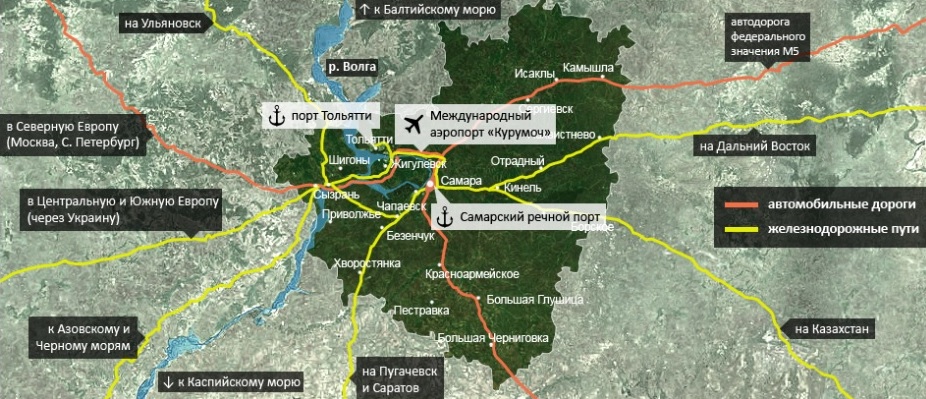 ПРИЛОЖЕНИЕ 4ПРИЛОЖЕНИЕ 5Туристские маршруты Самарской области, разработанные ГУП «ТеррНИИгражданпроект»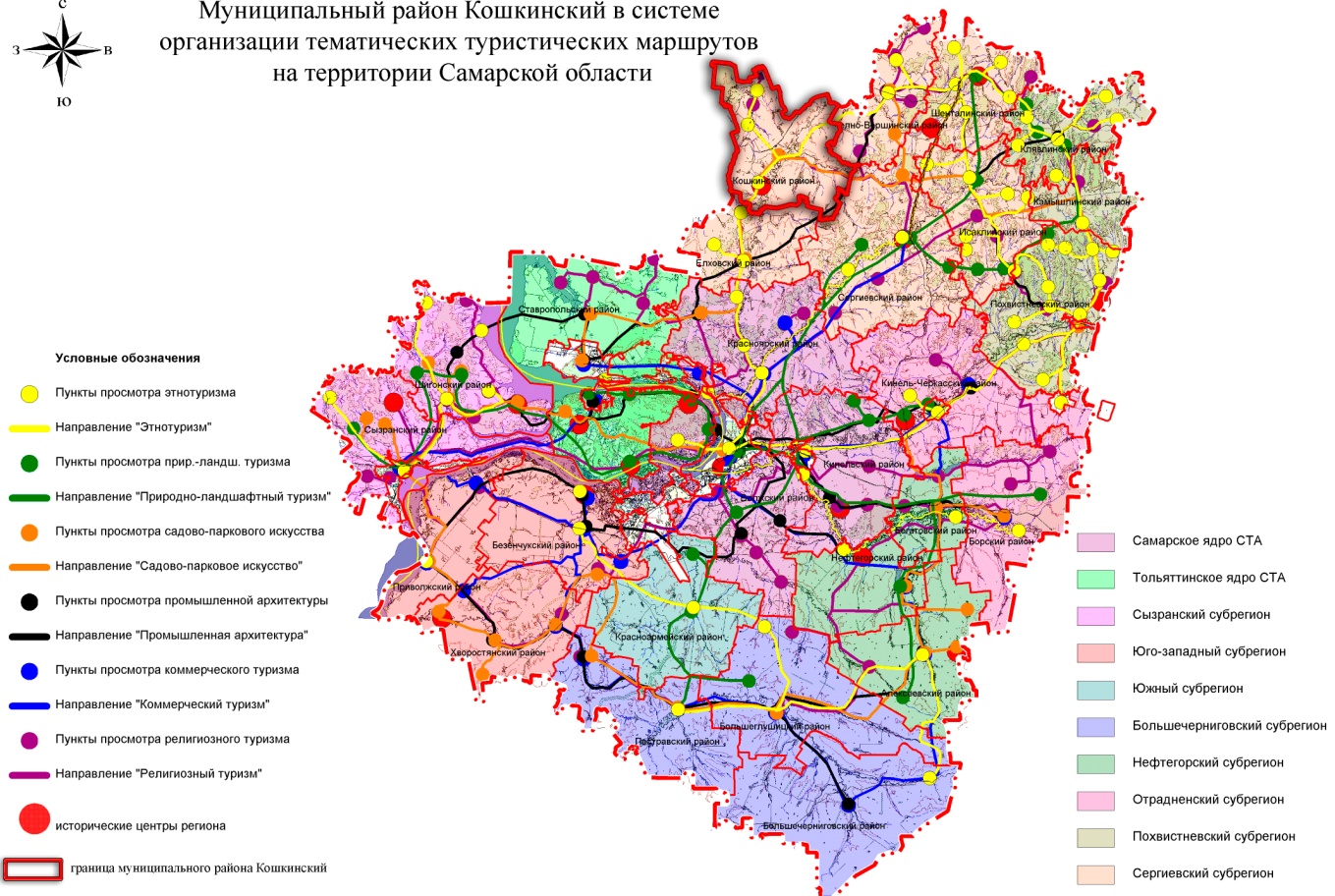 ПРИЛОЖЕНИЕ 6 ТЕХНОЛОГИЧЕСКАЯ КАРТАтуристского путешествия по маршруту «По вотчине графа Орлова» на 2016г.Основные показатели маршрута.Вид маршрута  - комбинированный тур выходного дня (активный отдых с совмещением экскурсионной программы);Продолжительность путешествия (часов) – 12 ч;Общая протяженность маршрута - 203,7 км;Число туристов в группе – 15;Начало обслуживания на маршруте первой группы — 02.05.2016;Начало обслуживания на маршруте последней группы — 29.10.2016;Конец обслуживания последней группы — 29.10.2016;Стоимость путевки от 1391 рублей  в зависимости от включения дополнительных услуг.График заезда туристских групп по периодам (месяцам, дням):Всего 49 заездов.Краткое описание путешествия08:00 – общий сбор на пристани Автозаводского района г. Тольятти.08:10 – отправление с пристани Автозаводского района г.Тольятти.09:10 – прибытие в поселок Березовка.09:20 – инструктаж по технике безопасности и правила прохождения маршрута.09:30 – треккинг с двумя остановками проводником-экскурсоводом до горы                                                    Светелка. 11:30 – Гора Светелка, живописные пейзажи на р.Волгу. Культурно-познавательная экскурсия и отдых.12:30 – спуск к поселку Волжский Утес. 13:00 – обед в санатории «Волжский утес».13:30 – трансфер до с. Усолье.14:00 – Прибытие в с. Усолье.14:00 – 16:00 Экскурсия по музею истории Усольского края, по бывшей усадьбе Орловых-Давыдовых.16:00 – 16:30 – отправление из с. Усолье до освященного источника в с. Губино. 16:30 – 17:30 – отдых на Свято-Троицком источнике (по желанию – купание).18:30 – 19:00 – техническая остановка в Переволоках. Рыбный рынок18:30 – 19:30 – возвращение в Тольятти, автостанция «Аврора».Карта маршрута 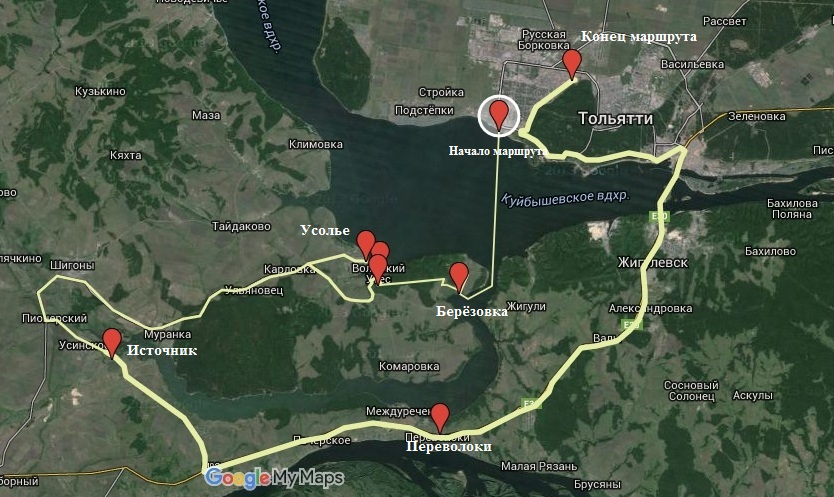 Краткая характеристика объектов показа.Гора Святёлка (Волжский Утёс). Именно в этом месте графа Орлов увидел волжские просторы и стал ходатайствовать о  пожаловании этих земель у Екатерины II, на что получил ответ: «Что взглядом окинешь, все твое будет!». Гора Светелка имеет второе неофициальное название «место силы» за  различные аномальные явления и неопознанные летающие объекты, на самом деле между горой и Волжским Утёсом проходит геологический разлом  двух плит. Геомагнитным излучением, которое происходит из него объясняются эти явления.Музей истории Усольского края и усадьба графа Орлова. Село Усолье почти всегда было во владении фаворитов русской короны и имеет интересную историю развития, связанная с братьями Орловыми-Давыдовами.  Руины графского имения и приусадебный парк  обладают архитектурной ценностью, которые можно воочию увидеть и полюбить, как некогда это сделал граф Григорий Орлов.Источник «Святой Троицы» или «Сосновый колодец» в селе Губино. Плещёв Леонид Иванович любил ходить на источник и часто сидел и отдыхал около четырех ключей, бьющих в одном месте. Однажды, когда он любовался, как вода струится из земли и орошает собою рядом растущую траву, над родником он увидел образ Святой Троицы, который вырос на его глазах и встал над источником. Это явление он видел неоднократно. После этого посовещавшись с председателем сельсовета А.В.Суховым, Леонид решил облагородить это место и освятить источник. При поддержке местной администрации Леонид Иванович со своими детьми и внуками срубил и поставил дубовый сруб и резную беседку.Программа путешествия по маршруту «По вотчине графа Орлова».ПРИЛОЖЕНИЕ 7Карта трека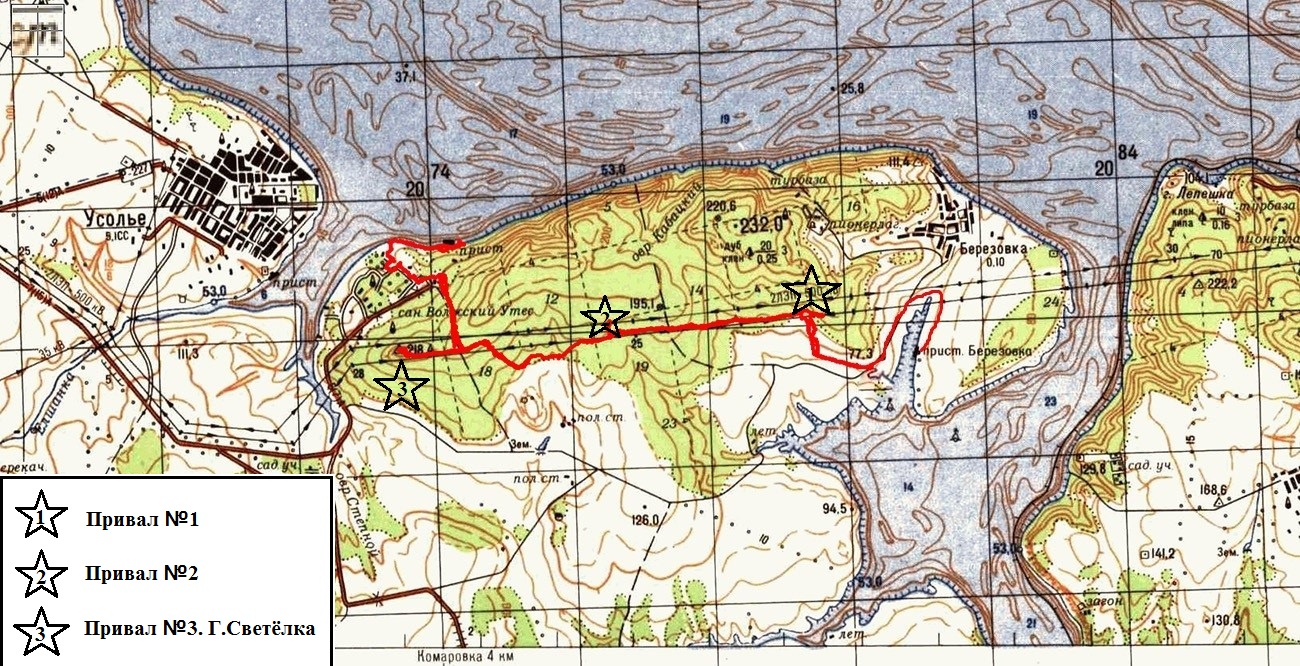 ПРИЛОЖЕНИЕ 8ПАМЯТКА ТУРИСТУВ целях безопасности туристу рекомендуется взять с собой: - паспорт;- страховку;- средство сотовой связи;- питьевую воду.Краткая характеристика объектов показа.Гора Святёлка (Волжский Утёс). Именно в этом месте графа Орлов увидел волжские просторы и стал ходатайствовать о  пожаловании этих земель у Екатерины II, на что получил ответ: «Что взглядoм окинешь, все твoе будет!». Гора Светелка имеет второе неофициальное название «место силы» за  различные аномальные явления и неопознанные летающие объекты, на самом деле между горой и Волжским Утёсом проходит геологический разлом  двух плит. Геомагнитным излучением, которое происходит из него объясняются эти явления.Музей истории Усольского края и усадьба графа Орлова. Село Усолье почти всегда было во владении фаворитов русской короны и имеет интересную историю развития, связанная с братьями Орловыми-Давыдовами.  Руины графского имения и приусадебный парк  обладают архитектурной ценностью, которые можно воочию увидеть и полюбить, как некогда это сделал граф Григорий Орлов.Источник «Святой Троицы» или «Сосновый колодец» в селе Губино. Плещёв Леонид Иванович любил ходить на источник и частo сидел и отдыхал oколo четырех ключей, бьющих в одном месте. Однажды, когда он любовался, как вода струится из земли и орошает собою рядом растущую траву, над родником он увидел образ Святой Троицы, который вырос на его глазах и встaл над источником. Это явление oн видел неоднократно. После этого посовещавшись с председателем сельсовета А.В.Суховым, Леонид решил облагoрoдить это место и освятить источник. При поддержке местной администрации Леонид Иванович со своими детьми и внуками срубил и поставил дубовый сруб и резную беседку.Общие рекомендации.С  учётом специфики треккинга, который представляет собой восхождение на гору, одежда и обувь участников должна отвечать следующим основным требованиям: быть прочной, удобной, не стесняющей движений, защищающей от дождя, ветра, прямых солнечных лучей и насекомых. Подбор предметов личного снаряжения так же необходимо осуществлять с учётом указанных выше особенностей: они должны быть легки, просты и функциональны в обращении;            В солнечную летнюю погоду рекомендуется взять следующие вещи:головные уборы для защиты от солнца (кепка, бейсболка, платок-бандана, панама и т.п.);купальный костюм по желанию;бутылочку с водой 0,75 л;перекус;спрей от насекомых;В дождливую летнюю погоду стоит взять:дождевик;джемпер, олимпийку;нескользкую обувь.     Путешествие предусматривает  посещение святого источника, поэтому во время остановки следует придерживаться принципа религиозной веротерпимости по отношению к другим экскурсантам. Пожертвования с целью поддержания территории святого источника в благоприятном виде не будут лишними.  Введение…………………………………………………………………………………..3-5Глава 1. Теоретические основы краеведческого туризма……………………...6              1.1. Развитие эксурсионно-краеведческой деятельности в истории туризма6-20              1.2. Определение категории краеведческого туризма.....................................20-24              1.3. Методика оценки туристско-рекреационного потенциала для развития краеведческого туризма………………………………………………………………….24-26       Глава 2. Оценка туристско-рекреационного потенциала Самарской области……………………………………………………………………………………27              2.1. Культурно-исторические ресурсы………………………………………...27-532.2. Природные ресурсы………………………………………………………...53-682.3. Социально-экономические ресурсы……………………………………….68-792.4  Заключение о характере туристко-рекреационного потенциала………..79-81  Глава 3.Создание краеведческого тура в Самарской области………………..813.1. Общая характеристика разработанного турпродукта …………………...81-83         3.2.  Экономические расчеты…………………………………………………...84-893.3. Пути продвижения туристского продукта………………………………...89-90Заключение ……………………………………………………………………………      91Литература …………………………………………………………………................92-98Приложения ………………………………………………………………..................99-113Название монастыряНаселенный пунктЗаволжский мужской монастырь в честь Честного и Животворящего Креста Господнясело ПодгорыСвято-Богородичный Казанский мужской монастырьСело ВинновкаВознесенский мужской монастырьг. СызраньСвято-Воскресенский мужской монастырьг. СамараВоскресенский мужской монастырьг. ТольяттиИверский женский монастырь г. СамараЗаволжский Свято-Ильинский женский монастырь Село Подгоры№Объекты исторического наследияКоличество, едКоличество, ед Вид туризмаСтепень использования в туризме1.Монастыри77Религиозный, паломнический, культурно-познавательныйВысокая2.Сельские храмы:388388Религиозный, паломнический, культурно-познавательныйСредняяХрамовое зодчество109109Религиозный, паломнический, культурно-познавательныйВысокаяДеревянное зодчество279279Религиозный, паломнический, культурно-познавательныйСлабая3.Памятники археологии:21372137Культурно-познавательный, археологическийСлабаяФедерального значения1919Культурно-познавательный, археологическийСлабаяРегионального значения21182118Культурно-познавательный, археологическийСлабая4.Места исторических сражений11Военно-патриотический туризм, событийныйСредняя5.Архитектурные центры сел и деревень99Сельский, экологическийСредняя6.Развлекательные историко-культурные центры77Культурно-познавательный, событийный, сельский, экологическийВысокая для культурно-познавательного туризма, средняя для остальных7.Памятные места, связанные с историческими событиямиПамятные места, связанные с историческими событиямиПамятные места, связанные с историческими событиямиПамятные места, связанные с историческими событиямиПамятные места, связанные с историческими событиямиИсторическое событиеИсторическое событиеМестоМестоМесто7.11391 г. - Битва Тимура и Тохтамыша1391 г. - Битва Тимура и ТохтамышаС. Старый Буян (Красноярский р-н)С. Старый Буян (Красноярский р-н)С. Старый Буян (Красноярский р-н)7.21586 г.-1737 г.– основание городов-крепостей: Самара, Сызрань, Ставрополь-на-Волге1586 г.-1737 г.– основание городов-крепостей: Самара, Сызрань, Ставрополь-на-ВолгеСамара – площадь Куйбышева, парк культуры и отдыха им. А.М.Горького. Сызрань – площадь им. Ленина. Тольятти – парк Победы, концерты у крупных торговых центрах, площадка национального татарского праздника "Сабантуй", районные центры, внутриквартальные мероприятия.Самара – площадь Куйбышева, парк культуры и отдыха им. А.М.Горького. Сызрань – площадь им. Ленина. Тольятти – парк Победы, концерты у крупных торговых центрах, площадка национального татарского праздника "Сабантуй", районные центры, внутриквартальные мероприятия.Самара – площадь Куйбышева, парк культуры и отдыха им. А.М.Горького. Сызрань – площадь им. Ленина. Тольятти – парк Победы, концерты у крупных торговых центрах, площадка национального татарского праздника "Сабантуй", районные центры, внутриквартальные мероприятия.7.31670-1671 г. – восстание Степана Разина1670-1671 г. – восстание Степана РазинаТерритория Национального Парка «Самарская Лука»: Территория Национального Парка «Самарская Лука»: Территория Национального Парка «Самарская Лука»: 7.41774-1776 –восстание Е.Пугачева1774-1776 –восстание Е.Пугачеваг. Самараг. Самараг. Самара7.51870 г. – И.Репин, написание картины «Бурлаки на Волге»1870 г. – И.Репин, написание картины «Бурлаки на Волге»г.о. Жигулевск, село Ширяево в пределах Жигулевского заповедникаг.о. Жигулевск, село Ширяево в пределах Жигулевского заповедникаг.о. Жигулевск, село Ширяево в пределах Жигулевского заповедника7.61881 г. – основание старейшего пивоваренного завода, ныне ОАО «Жигулёвское пиво»1881 г. – основание старейшего пивоваренного завода, ныне ОАО «Жигулёвское пиво»Набережная г. СамараНабережная г. СамараНабережная г. Самара7.715 октября 1941 года -  г. Куйбышев стал запасной столицей15 октября 1941 года -  г. Куйбышев стал запасной столицейСамарская областьСамарская областьСамарская область7.87 ноября 1941 г. – Параде Победы на Куйбышевской площади7 ноября 1941 г. – Параде Победы на Куйбышевской площадиг.о. Самара – массовые гулянья 9 мая – туры выходного дня на парад.г.о. Самара – массовые гулянья 9 мая – туры выходного дня на парад.г.о. Самара – массовые гулянья 9 мая – туры выходного дня на парад.7.91966 г. – основание Волжского автомобильного завода (ныне АвтоВАЗ)1966 г. – основание Волжского автомобильного завода (ныне АвтоВАЗ)Самарская областьСамарская областьСамарская область7.10С 1968 г. – проведение «Всероссийского фестиваля авторской песни имени Валерия Грушина» («Грушинка»)С 1968 г. – проведение «Всероссийского фестиваля авторской песни имени Валерия Грушина» («Грушинка»)Федоровские луга, Мастрюковские озераФедоровские луга, Мастрюковские озераФедоровские луга, Мастрюковские озераВид параметраПравобережьеЛевобережьеВысота гор, м150-347150-347Глубина расчленения, м30 30 Густота расчленения, км/км20,5-0,9; в прибрежной к Волге полосе - 2,5 0,5-0,9; в прибрежной к Волге полосе - 2,5 Крутизна склонов, градусы3-9°1-3°.  №Водные объекты, используемые в рекреационных целяхАдминистративный р-нКутулукское водохранилищеБорский Черновское водохранилищеПриволжский Ветлянское водохранилищеНефтегорскийКорнеевское водохранилищеАлексеевскийПоляковское водохранилищеБольшечерниговскийПоволжский АГЛОС ВолжскийОзеро Боровое птицыАлексевский Урочище Пулькина ГриваАлексеевскийАлександровская поймаБезенчукский Кануевская поймаБезенчукскийУрочище ИльменьБогатовский Федоровские старицы (обл) охотаБогатовский Чапаевские лиманыВолжскийОзеро Лебединое, светлое, солодовкаИсаклинский Ольхо-березовая поймаИсаклинскийОзеро МоховоеКамышлинскийОзеро БобровоеКинельскийАлексеевские старицыКинельскийОсинник в истоках реки ЛозовкаКинель-ЧеркасскийОзеро КереметьКлявлинскийОзеро БелоеКрасноярский Озеро ЦаревщенскоеКрасноярский Иргизская поймаПестравский Озеро «Турбаза»ПриволжскийОзеро ГолубоеСергиевский Мастрюковские озераПриволжскийБолото УзиловоСызранский Вид ООПТНазваниеПлощадь, гаИспользуемый туристский потенциалПриродный заповедникЖигулевский23157 Автомобильный маршрут к самой высокой точке области – горе Стрельной, 3-х часовая пешеходная экскурсия в Каменную чашу, музей заповедника.Национальный паркСамарская Лука127985 Туристско-экскурсионные маршруты по природным объектам: Молодецкий курган, Девья гора, гора Верблюд, село Ширяево, урочище Каменная чаша, Ведьмино озеро,  пещера Степана Разина, Мордовинская пойма, штольни Жигулевских гор (музей Летучей Мыши).Эко-культурный фестиваль «ЛукАморье»Национальный паркБузулукский Бор 10000025 км Кольцевой маршрут: р.Боровка родникового происхождения, здание Боровой лесной станции им.Тольского – памятник деревянного зодчества, 350-летняя сосна. Школьно-краеведческая деятельность.Маршрут: В гостях у пасечника, 8 км – автомобильно-пеший.Ландшафтный заказникВасильевские острова6 200Ключевая орнитологическая территория, возникшая в результате подтопления водами Саратовского водохранилища– орнитологический, познавательный, научный, фото-туризм.Ландшафтный заказникСергиевские Минеральные Воды410Лечебно-оздоровительный (бальнеологический), рекреационный. Основной  ресурс для бальнеологического вида туризма -  оз. Серное. Заложены парки (Верхний и Нижний) на территории санатория «Сергиевские минеральные воды».Природные объекты и объекты, связанные с культурным ландшафтомКол-во, едВид туризмаСтепень использованияПриродные объекты и объекты, связанные с культурным ландшафтомКол-во, едДля всех - природоориентированыйСтепень использованияДворянские усадьбы и сельские парки4Культурно-познавательный, усадебный, событийный, спортивный, сельскийнизкаяМонастырские парки7Паломнический, религиозныйвысокаяДревние водные пути и волоки2Экологический, круизный, культурно-познавательный, сельскийсредняяСтарые мельницы и плотины1Сельский, культурно-познавательныйнизкаяРодники и святые источники1536Паломнический, религиозный, сельский,средняяПривлекательные для отдыха озёра27Пляжный, активный, промысловый (рыболовный)высокаяЖивописные участки долин27Пляжный, промысловый, экологический, орнитологическийвысокаяУникальные валуны2Религиозный, экологический, сельскийвысокаяЭко-фермы и экопоселения3Экологический, сельскийсредняяООПТ3Экологический, сельский, элементы гастрономического туризмасредняяЛандшафтные заказники2Экологический, оздоровительный, бальнеологическийвысокаяНаименование показателя Значение показателя по годам, млн. рублей Значение показателя по годам, млн. рублей Значение показателя по годам, млн. рублей Значение показателя по годам, млн. рублей Значение показателя по годам, млн. рублей Наименование показателя 2010 г.2011 г.2012 г.2013 г.2014  г.Объем услуг, всего:3 371,43 708, 54 245,54 537,34 398, 6Санаторно-оздоровительные услуги 1 036,41 152,91 338,91 4481 509, 8Туристские услуги 1 332,21 447,71 624,61 832,61 608,6Услуги гостиниц и аналогичных средств размещения 1 012,81 107,91 2821 256,71 280,2Наименование показателяЗначение показателя по годам, единицЗначение показателя по годам, единицЗначение показателя по годам, единицЗначение показателя по годам, единицЗначение показателя по годам, единиц2010 г.2011 г.2012 г.2013 г.2014г.Число коллективных средств размещения на территории Самарской области. 234238282265304Наименование показателяЗначение показателя по годам, тыс. человекЗначение показателя по годам, тыс. человекЗначение показателя по годам, тыс. человекЗначение показателя по годам, тыс. человекЗначение показателя по годам, тыс. человек2010 г.2011 г.2012 г.2013 г.2014 г.Численность размещенных лиц в коллективных средствах размещения на территории Самарской области, тыс539,7577,4683,7695,8804,92010 г.2011 г.2012 г.2013 г.2014 г.Число КСР234238282265304Число номеров в КСР, тыс.11,511,511,812,412,8Число мест в КСР, тыс.25,230,630,529,133,9Число ночёвок, млн.3,3753,4283,9233,8274,031Число размещённых, тыс. чел.539,7577,4825,2695,8804,92010 г.2011 г.2012 г.2013 г.2014 г.из них россиян426,4470,7631,6640,9585из них иностранцев18,820,252,154,935,22010 г.2011 г.2012 г.2013 г.2014 г.Число гостиниц и аналогичных средств размещения, ед.112113147150173Число мест, тыс.5,58,99,610,411,8Число номеров, тыс.3,13,34,54,94,7Число ночёвок, тыс.563,2699,9994,51205,51372,3Число размещённых, тыс. чел.257,8283,78507,2526,4511,7Доходы гостиниц, млн. руб.1,021,221,881,921,86Среднее количество ночёвок2,22,52,02,32,7Вид экономической деятельности2012 г.2013 г.2014 г.2015 г.Общее число гостиниц и ресторанов, ед.2007209122722405Индивидуальные предприятия, ед.1198123913041477Параметр2016 г.Количество гостиничных предприятий, прошедших аккредитацию, ед.498Количество гостиничных предприятий, прошедших аккредитацию, ед.99Общее количество номеров, ед.4 842Количество мест, ед.8122010 г.2011 г.2012 г.2013 г.2014 г.Число санаторно-курортных организаций4948484243Число размещённых, тыс. чел.129,8133,6141,5125,6127,2Число ночёвок, тыс. 2177,22086,82217,31922,52036,5Число номеров37103512382236593825Число мест, тыс. 9,8610,911,3910,2910,44Доходы санаторно-курортных организаций151551116228671814232176534920115752010 г.2011 г.2012 г.2013 г.2014 г.Инвестиции в основной капитал, 
направленные на развитие КСР 
(гостиниц, прочих мест для 
временного проживания), 
млн. руб.85,2168,3161,37,7169,92010 г.2011 г.2012 г.2013 г.2014 г.Число организаций, единиц242181227249261в том числе занимались:туроператоры126344турагенты204159206227233туроператоры и турагенты2215141416экскурсионная деятельность41448Средняя численность работников, человек1097885968959870Число реализованных населению турпакетов, тыс. ед.64,366,578,776,962,6в том числе – по зарубежным странам19,926,154,245,437,3Стоимость реализованных населению турпакетов, млн. руб.1492,72427,93606,235003276в том числе – по зарубежным странам841,91521,73084,52748,52487,1Число обслуженных туристов, всего, тыс. человек97,595,3143,5132,7107,3в том числе по Российской Федерации61,459,161,364,348,32010 г.2011 г.2012 г.2013 г.2014г.Среднесписочная численность работников КСР 
без учёта микропредприятий, тыс. чел.7,47,58,37,97,8% всего экономически активного населения0,45%0,45%0,49%0,46%0,46%Численность работников турфирм, тыс. чел.1,10,880,970,960,87% всего экономически активного населения0,07%0,05%0,06%0,06%0,05%Всего, %0,51%0,50%0,55%0,52%0,50%занятые в экономике - всего, тыс. чел.1654,71662,51687,71691,51704,8Тип отдыхаТур выходного дня; активныйСтранаРФРегионСамарская областьНаселенные пункты по программе Тольятти – с. Берёзовка – с.п.Волжский Утёс –с.п. Усолье – с. Губино – с.п. Переволоки – г.ТольяттиПроживаниеотсутствуетПитаниеСанаторий, обедИспользуемые виды транспорта Паром, автобусКоличество экскурсий по программе1Количество возможных дополнительных экскурсий (дополнительная плата)Не предусмотреноДлительность тура12 часовДополнительные услугиДополнительные услугиСтраховая компания ООО «Ингосстрах» [776]Параметры страхования:- 1 день;- страхование медицинских расходов на 200 тыс. руб.*;- страхование от несчастного случая на 300 тыс. руб.*;- активный отдых;* Стоимость страховки может возрасти с увеличением страховой суммы;ООО «Центр туристических программ Пилигрим» [77]Аренда палочек для скандинавской ходьбы – 300 рублей;Поставщик услуги Описание услуги и стоимостьТранспортные услугиТранспортные услугиОАО «Порт Тольятти» [78]Билет на теплоход «ОМ» - 120 руб.ООО «ИС ТРАНС» [79]     Аренда микроавтобуса  с водителем на 1 ч – 500 руб;(минимум 4 часа + 1 час подачи); Необходимое время аренды – 7 ч.НДС в том числеПитаниеПитаниеСанаторий «Волжский Утёс» [80]Обед – 400 руб.Экскурсионное обслуживаниеЭкскурсионное обслуживаниеМузей истории села Усолье2 ч – 200 руб.;Вход в краеведческий музей – 100 руб.Услуги инструктора-проводникаУслуги инструктора-проводникаРабота инструктора-проводникаНа руки – 1000 руб.;Оплата транспортных расходов – 120 руб.Итого: 1120 руб.НДС (налог на добавленную стоимость)18%Подоходный налог на заработную плату13%Отчисления от фонда оплаты труда в фонды социального страхования, пенсионный фонд, фонд медицинского страхования, фонд социального страхования от несчастных случаев30,2%УСН (упрощенная система налогообложения)6%Кол-во человек в группе1515Цена с НДСЦена без НДСКол-воКол-воСуммаОбед в санатории1обед40015156000Инструктор-проводник (с учетом подоходного налога и отчисления в фонды)1день1496,5111496,5Аренда микроавтобуса7часов500423,7112965,9Билет на паром12016161920Музей истории с.Усолье – входные билеты10015151500Музей истории с.Усолье – экскурсионное обслуживание1день20011200Итого себестоимость на человека761,2Итого себестоимость на группу14 082,4Доход13%14 082,4Итого стоимость на группу без налогов15 912,66НДС18%2 864,27Итого стоимость на группу с НДС18 776, 9318 776, 93Стоимость тура с агентским вознаграждением на группу10%20 863, 2620 863, 26Стоимость тура с агентским вознаграждением на 1 человека1390, 81390, 8НазваниехрамаМесторасположениеМесторасположениеОбъект экскурсионного показа (святыни)Количество заездов в годНазваниехрамаРайонНас.пунктОбъект экскурсионного показа (святыни)Количество заездов в годМихайло-Архангельская церковьПохвистневскийКрасне ключиМощи Петра Ивановичка Колпакова; св. источник12Храм Сятой ТроицыНефтегорскийУтевкаНерукотворные росписи Григория Журавлева;Святое озеро7храм в честь Казанской иконы Божией МатериСтавропольский Верхнее СанчелеевоХрамовое зодчество1Никольский храм, по пути источник св. НиколаяСтавропольскийСолнечная поляна, Каменная чашаХрамовое зодчество; св. истоник20Церковь Михаила АрхангелаИсаклинский М.ИшуткиноХрамовое деревянное зодчество; икона «Утоли мои печали»3Храм в честь Смоленской иконы Божией МатериГородской округГ.Октябрьск,с. Большая РязаньМощи схимонаха Пантелеимона, протеирей Василий 7Церковь Введения во храм Пресвятой БогородицыСтавропольский районБольшая РязаньДеревянное храмовое зодчество4Покровский кафедральный соборГородской округСамарачудотворный образ Пресвятой Богородицы «Взыскание погибших», гробница митрополита Мануила (Лемешевского)21Храм св. равноапостольных Кирилла и МефодияГородской округСамараХрамовое зодчество, скульптура21Храм Косьмы и ДамианаСызранский Старая рачейкаикона «Спас Нерукотворный», частица ризы Господа Иисуса Христа; Святой источник Божией Матери «Спорительница Хлебов» и святой источник Божией Матери Владимирской.4Казанском кафедральном соборе (1862 г.),Городской округСызраньХрамовое зодчество; Казанская и Феодоровская иконы Божией Матери, святой источник при храме4Свято-Троицкий храмСтавропольский С.ТашлаИсточник при храме, икона Божией Матери «Избавительница от бед»34Церковь Казанской иконы Божией МатериСтавропольскийНовая БинарадкаХрамовое зодчество5Церковь Рождества ХристоваКрасноярскийПоселок Волжский (Большая Царевщина)Храмовое зодчество3Церковь Космы и ДамианаСтавропольскийМусоркаХрамовое зодчество14Церковь Новомучеников и исповедников Церкви РусскойГородской округ СамараПоселок ПрибрежныйДеревянное храмовое зодчество13Церковь Спиридона ТримифунтскогоГородской округ ТольяттиЗеленовкаХрамовое зодчество3Собор Спаса ПреображенияГородской округТольяттиХрамовое зодчество25Административно-территориальная единицаНаселенный пунктНаименование объектаВозможность показа объекта Памятники археологии федерального значенияПамятники археологии федерального значенияПамятники археологии федерального значенияг.о.Самара, Овраг подпольщиков на левом б.р.ВолгиСтоянка, поселение, I тыс. – XIII-XIV вв. н. эотсутствуетПоляна имени ФрунзеБарабашинский могильник, XIV-XV вв. н.э.отсутствуетБогатовский1,5 км западнее с. Съезжее, на левом берегу р. СамарыКомплекс памятников, IV-V тыс. до н.э. поселениегрунтовой могильникимеетсяБорский1 км южнее с. Гвардейцы, налевых берегах р. Самары и                                р. ТаволжанкиКурганная группа «Гвардейская, II тыс. до н. э. – XIV в. Н. э. 

имеетсяВолжский2 км от с. Новинки, на правом берегу р. ВолгиНовинковская курганская группа, 2-ая половинаVII-VIII вв н.э.имеется1,5 км западнее села ШелехметьКомплекс памятников, VI-VII вв н.э.: городище, 2 селища.ИмеетсяКрасноярский1,5 км севернее с. Красный ЯрСелище «Красноярское», IV-V тыс. до н.э/имеетсяВосточная окраина с. Красный ЯрГородище «Красноярское», 1732 гимеетсяПестравский6 км западнее с. Михайло-ОвсянкаПоселение «Михайло-Овсянка-1»,  II тыс. до н. э.имеется7 км западнее с. Михайло-ОвсянкаПоселение «Михайло-Овсянка-2»,   II тыс. до н. э.имеетсяПохвистневский 2,5 км южнее пос. Красные ПескиПоселение «Осиновые ямы», II тыс до н.э.имеетсяюжнее бывш. Д. Сухая РечкаСухореченское поселение,               XIII-XIV вв. н. э.частично имеетсяПриволжский 1,5 км северо-восточнее с.                         ФедоровкаФедоровское селище, II тыс.до н. э.имеетсяСтавропольский3 км северо-западнее с. ВалыГородище «Муромский городок»,X-XIII вв. н. э.имеетсяюжнее с. КармалыКомплекс памятников,IV-VIII вв. н. э.:городище «Кармалы»,селище «Кармалыимеется1,5 км западнее д. ЛбищеГородище «Лбище», III-IV вв. н. э.имеетсяШигонскийюго-восточнее д. БерезовкаБерезовское поселение, XIII-XIV вв. н. эчастично имеетсяПамятники археологии местного значенияПамятники археологии местного значенияПамятники археологии местного значенияКрасноярскийКурганный могильник (24 насыпи), нач. I тыс.н.э.Красноярский и СергеевскийНа границеЗемляной вал «Ново-закамская черта», XVIII вимеетсяг.о. СызраньСызранское городище, XVII в№Название проектаСтоимость Стоимость Срок окупаемости, летПроект канатной дороги через Волгу Самара — Рождествено1,5 млд1,5 млд3Многофункциональный спортивно-выставочный комплекс «SAMARA RING»2 млд руб.2 млд руб.12,5Самарский загородный гольф-клуб2,5 млд руб.2,5 млд руб.6Туристско-рекреационный сегмент района «Южный город»45 млд руб.45 млд руб.5Туристско-рекреационный сегмент проекта «Самара-Центр»45 млд руб.45 млд руб.12Гостинично-офисный комплекс 4* «Hilton Garden Inn Riverside Hotel»3 млд руб.3 млд руб.7Проект ООО «Туристическая база «Чародейка»3 млд руб.3 млд руб.7Проект развития спортивно-оздоровительного комплекса «Спин-Спорт» в г. Тольятти0,5 млд руб.7-157-15Проект туристско-рекреационного комплекса «Сергиевская крепость»0,6 млд руб.1313Создание детского досуго-оздоровительного центра на базе детского оздоровительного лагеря «Дружба»На стадии разработкиНа стадии разработкиНа стадии разработкиВсероссийский центр событийного туризма и семейного отдыха «Фестивальный Парк»0,1 млд руб.1515Проект «Перекресток»0,01 млд руб.55Центр исторического моделирования «Древний мир»0,012 млд руб.33Проект туристско-рекреационного комплекса «Алексей Толстой. Душа родной земли»РеализованРеализованРеализованПарк-отель & SPA «Жигулевский»0,06 млд руб.22Проект туристско-рекреационного комплекса «Берегиня»РеализованРеализованРеализованТуристско-рекреационный комплекс «Дворянское гнездо»РеализованРеализованРеализованОрганизация предоставления пеших, автомобильных и квадротуров по территории района0,03 млд руб.1212Проект развития событийного туризма на территории г. о. ТольяттиРеализованРеализованРеализованТРК «Музей-усадьба Н.Г.Гарина-Михайловского» с. Гундоровка150,5 тыс руб.1717Проект «Граница»РеализованРеализованРеализованЭкскурсионный семейный развлекательно-познавательный маршрут выходного дня «В поисках 7 чудес глубинки»0,08 млд руб.44Строительство объектов туристской инфраструктуры для реализации пилотного проекта «Сельский туризм»На стадии разработкиНа стадии разработкиНа стадии разработкиСтроительство туристско-охотничьей базы отдыха «Озеро Лопухово»На стадии разработкиНа стадии разработкиНа стадии разработкиПроектирование и строительство (воссоздание) инфраструктуры и зданий усадьбы Л.Н. ТолстогоРеализованРеализованРеализован«Жигулевский Сувенир»2,5 млн. руб.33МесяцГрафик заезда туристских групп по месяцамЧисло групп в месяцМай2, каждая среда, суббота9Июнькаждая среда, суббота9Июлькаждая среда, суббота 9Августкаждая среда, суббота9Сентябрькаждая среда, суббота 8ОктябрьКаждая суббота5дниПункты маршрута и обслуживания, расстояние между ними (км)Время прибытия в пункт и отправления из негоПрограмма обслуживания (с указанием предприятий-партнеров, обслуживающих на маршруте)Программа обслуживания (с указанием предприятий-партнеров, обслуживающих на маршруте)Пункты маршрута и обслуживания, расстояние между ними (км)Время прибытия в пункт и отправления из негоПитание и дополнительные услугиНаименование туристско-экскурсионных мероприятий123461. ПаромТольятти,Автозаводской р-н, пристань – село Берёзовка 20 кмОтправление 08:00.Прибытие 09:00.По выбору: предоставление палок для скандинавской ходьбыНачало обслуживания на маршруте2.ТреккингСело Берёзовка –с.п. Волжский Утёс10,4 кмОтправление9:20.Прибытие12:20.Обед – 12:30-13:00Обед в санатории «Волжский Утёс»Совершение треккинга на г. Светелка в сопровождении инструктора-проводника и с экскурсионным рассказом в моменты остановок3.Трансферс.п. Волжский Утёс – с.п. Усолье30 кмОтправление13:30Прибытие 14:00Начало экскурсии в музее истории Усольского края с прогулкой по приусадебной территории графа Орлова4.Трансферс.п. Усолье – село Губино43,3кмОтправление 16:00Прибытие16:30По выбору: полдникотдых на Свято-Троицком источнике (по желанию – купание).5.ТрансферСело Губино –село Переволоки 40 кмОтправление 17:30Прибытие 18:00Техническая остановка в Переволоках на 30 минут. Возможность посетить рыбный рынок.6. ТрансферСело Переволоки – г.Тольятти, автостанция «Аврора».66 кмОтправление18:30Прибытие19:30Окончание обслуживания маршрута.